T.CDALAMAN KAYMAKAMLIĞI 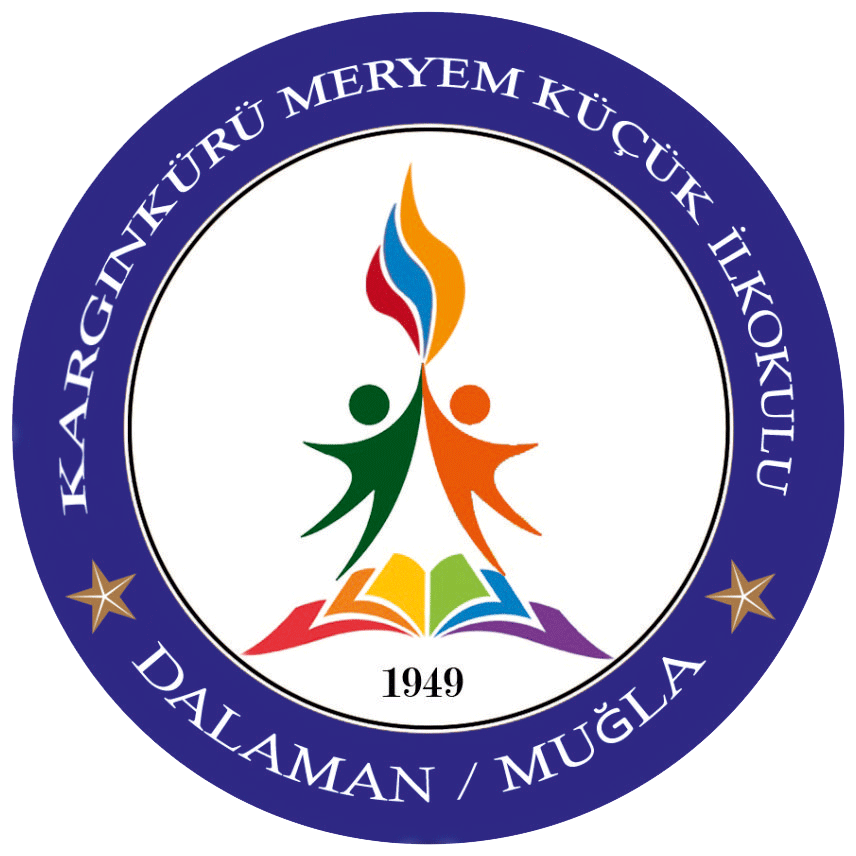 KARGINKÜRÜ MERYEM KÜÇÜK İLKOKULU MÜDÜRLÜĞÜ2024-2028  STRATEJİK PLANIDALAMAN-2024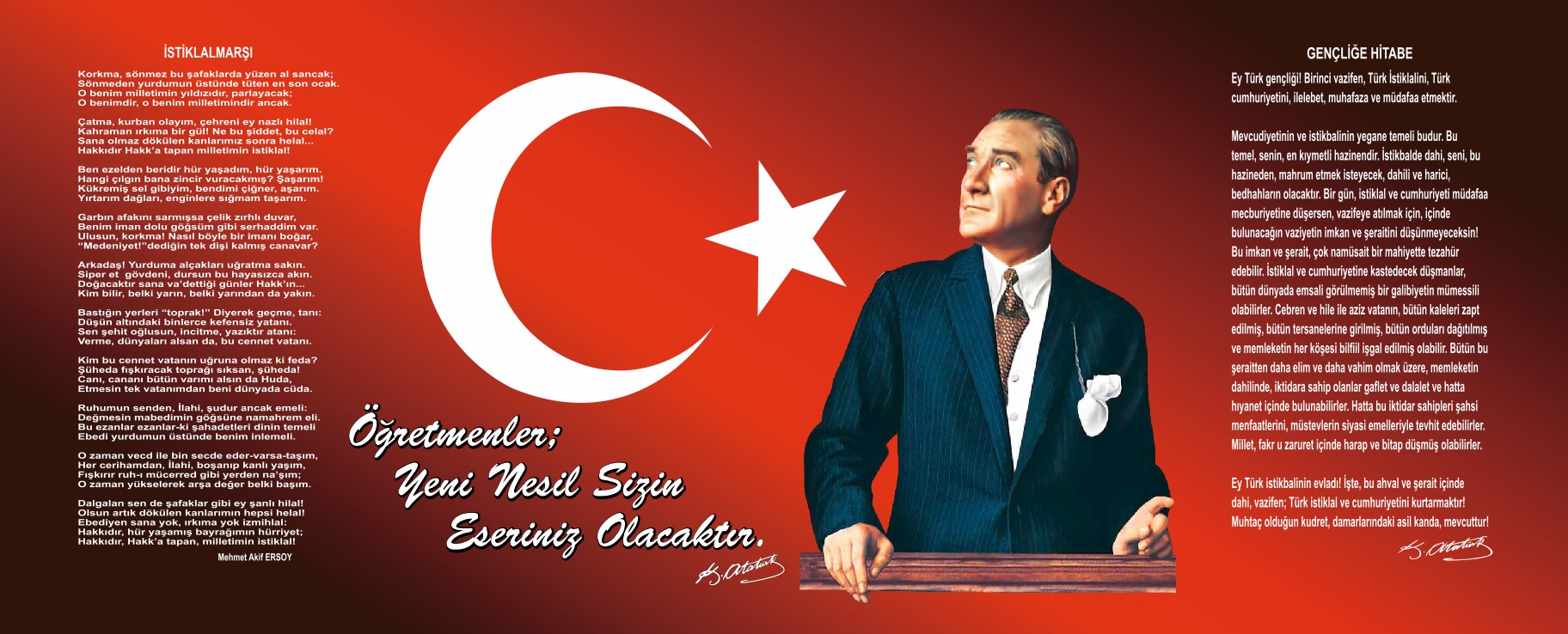 Çalışmadan, yorulmadan, üretmeden, rahat yaşamak isteyen toplumlar, önce   haysiyetlerini, sonra hürriyetlerini ve daha sonrada istiklal ve istikballerini kaybederler”.Mustafa Kemal ATATÜRK Okul/Kurum BilgileriSUNUŞ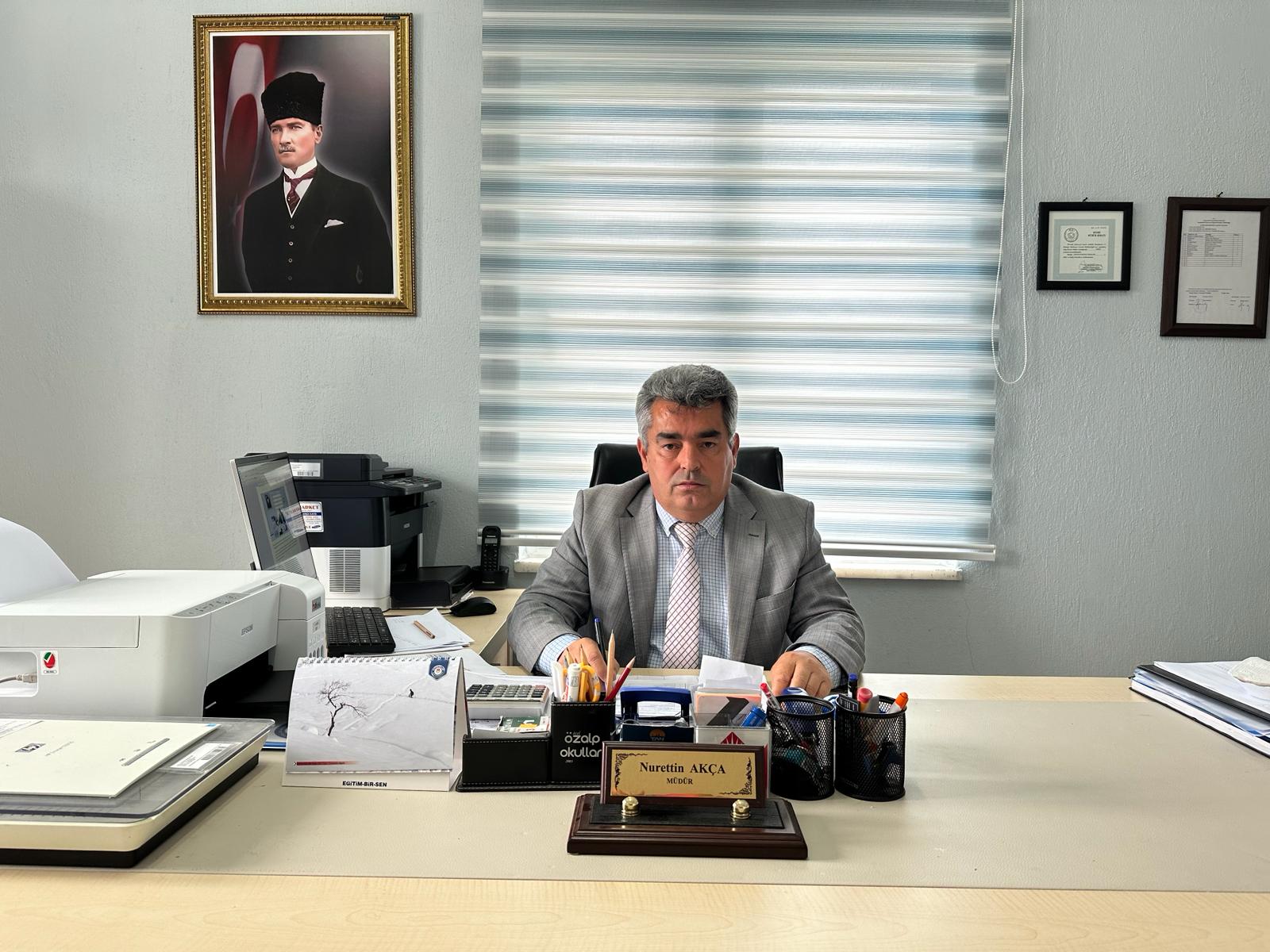                  Hızla değişen ve gelişen dünyada, eğitim kurumlarının da bu değişim ve gelişime ayak uydurması, etkili bir şekilde varlığını sürdürebilmesi için çok önemlidir. Eğitim ve öğretim çağın gereklerine uygun olarak sürekli değişen, gelişen, birikim ve tecrübeler ışığında yenilenen bir süreçtir.      Bu çerçevede, tüm çalışanlarımızla birlikte önce kendimizi gözden geçirdik, eksiklerimizi yeterli yönlerimizi gördük. Ulaşmak istediklerimizi tespit ettik, bizi amaca götürecek maddi, manevi unsurları belirledik. Bu amaca ulaşıncaya kadar yılmadan çalışmaya devam edeceğiz. Eğitimde yeni atılımlar atmak, verimliliği artırmak ve arzuladığımız hedeflere ulaşmak adına çıkılan bu yolda,  katkı sağlayacak tüm kişi ve kurumlara da şimdiden teşekkür ediyorum.Nurettin AKÇAOKUL MÜDÜRÜİÇİNDEKİLERGİRİŞ VE STRATEJİK PLANIN HAZIRLIK SÜRECİStrateji Geliştirme Kurulu ve Stratejik Plan EkibiPlanlama SüreciDURUM ANALİZİKurumsal TarihçeUygulanmakta Olan Planın DeğerlendirilmesiMevzuat AnaliziÜst Politika Belgelerinin AnaliziFaaliyet Alanları ile Ürün ve Hizmetlerin BelirlenmesiPaydaş AnaliziKuruluş İçi AnalizTeşkilat Yapısı 2.7.2.İnsanKaynakları 2.7.3.Teknolojik Düzey 2.7.4.MaliKaynaklar 2.7.5.İstatistiki VerilerDış Çevre Analizi (Politik, Ekonomik, Sosyal, Teknolojik, Yasal ve Çevresel Çevre Analizi -PESTLE)Güçlü ve Zayıf Yönler ile Fırsatlar ve Tehditler (GZFT) Analizi 2.10.Tespit ve İhtiyaçların BelirlenmesiGELECEĞE BAKIŞ 3.1.Misyon 3.2.Vizyon 3.3.Temel DeğerlerAMAÇ, HEDEF VE STRATEJİLERİN BELİRLENMESİAmaçlarHedeflerPerformans GöstergeleriStratejilerin BelirlenmesiMaliyetlendirmeİZLEME VE DEĞERLENDİRMETablo/Şekil/Grafikler/EklerGİRİŞ VE STRATEJİK PLANIN HAZIRLIK SÜRECİStrateji Geliştirme Kurulu ve Stratejik Plan EkibiTablo 1. Strateji Geliştirme Kurulu ve Stratejik Plan Ekibi TablosuPlanlama Süreci:         2024-2028 dönemi stratejik plan hazırlanma süreci Strateji Geliştirme Kurulu ve Stratejik Plan Ekibinin oluşturulması ile başlamıştır. Ekip tarafından oluşturulan çalışma takvimi kapsamında ilk aşamada durum analizi çalışmaları yapılmış ve durum analizi aşamasında, paydaşlarımızın plan sürecine aktif katılımını sağlamak üzere paydaş anketi, toplantı ve görüşmeler yapılmıştır. Durum analizinin ardından geleceğe yönelim bölümüne geçilerek okulumuzun amaç, hedef, gösterge ve stratejileri belirlenmiştir. Okulumuzun türüne göre temalar üzerinde çalışılarak 2024-2028 yılları arasında neler yapabileceğimiz hakkında görüşmeler yapılarak stratejik plan amaç, hedef, performans göstergeleri ve stratejiler üzerinde çalışılmıştır. Stratejik planın uygulanabilir olmasına özen gösterilmiştir. Stratejik Plan hazırlanırken uyulması gereken mevzuat 10.07.2018 tarihli ve 30474 sayılı Resmi Gazete’de yayınlanarak yürürlüğe giren Cumhurbaşkanlığı 1 No'lu Kararnamesi’nin Milli Eğitim Bakanlığı ile ilgili onuncu bölümünde yer alan 327.maddesinde Taşra Teşkilatının yapılanmasından, 18.11.2012 tarihli ve 28471 sayılı Resmi Gazete’de yayınlanarak yürürlüğe giren Millî Eğitim Bakanlığı İl ve İlçe Millî Eğitim Müdürlükleri Yönetmeliği’nden ve diğer mevzuatlardan ( İlgili genelgeler, MEB 2023 vizyonu, İl Milli eğitim Müdürlüğü 2024-2028 stratejik planı vs.) stratejik plan hazırlama sürecinde yararlanılarak Okulumuzun stratejik planı planlama süreci tamamlanmıştır.DURUM ANALİZİ         Stratejik planlama sürecinin ilk adımı olan durum analizi, okulumuzun “neredeyiz?” sorusuna cevap vermektedir. Okulumuzun geleceğe yönelik amaç, hedef ve stratejiler geliştirebilmesi için öncelikle mevcut durumda hangi kaynaklara sahip olduğu ya da hangi yönlerinin eksik olduğu ayrıca, okulumuzun kontrolü dışındaki olumlu ya da olumsuz gelişmelerin neler olduğu değerlendirilmiştir. Dolayısıyla bu analiz, okulumuzun kendisini ve çevresini daha iyi tanımasına yardımcı olacak ve stratejik planın sonraki aşamalarından daha sağlıklı sonuçlar elde edilmesini sağlayacaktır.Durum analizi bölümünde, aşağıdaki hususlarla ilgili analiz ve değerlendirmeler yapılmıştır;Kurumsal tarihçeUygulanmakta olan planın değerlendirilmesiMevzuat analiziÜst politika belgelerinin analiziFaaliyet alanları ile ürün ve hizmetlerin belirlenmesiPaydaş analiziKuruluş içi analizDış çevre analizi (Politik, ekonomik, sosyal, teknolojik, yasal ve çevresel analiz)Güçlü ve zayıf yönler ile fırsatlar ve tehditler (GZFT) analiziTespit ve ihtiyaçların belirlenmesiKurumsal Tarihçe         Okulumuz 1949 yılında Kargınkürü İlkokulu olarak eğitim-öğretime başlamıştır. Okul 3745 (metrekare) bir alana sahiptir.       1989 yılında Kargınkürü İlkokulu olarak bugünkü Kargınkürü İlkokulunun bulunduğu yere yeni okul binası yaptırılarak eğitim-öğretime burada devam edilmiştir. Anasınıfı dahil olmak üzere okulumuzda 51 öğrenci vardır. Okulumuz 2017 -2018 eğitim öğretim yılında birleştirilmiş sınıflı ilkokul iken 2018-2019 eğitim öğretim yılından itibaren müstakil ilkokul olmuştur. Kargınkürü İlkokulu 2019-2023 stratejik planda planlandığı şekilde hayırseverimiz Meryem KÜÇÜK tarafından 4(dört) derslikli ilkokul yaptırılmış ve okulumuzun ismi Kargınkürü Meryem Küçük İlkokulu olarak değiştirilmiştir.       Kargınkürü İlkokulu şu an itibariyle 5 Derslik,1 Müdür odası, 1 öğretmenler odası, 1 Anasınıfı ve 1 depo ile eğitim ve öğretime devam etmektedir.2012-2013 yılında 4+4+4 yapılanmasına göre İlkokul bölümü devam etmektedir. Ortaokul bölümü yoktur. Ortaokul öğrencileri Şerefler Ortaokuluna taşınmaktadır.        Okulumuz eğitim öğretim faaliyetlerine başladığı ilk günden bu yana çağdaş eğitim- öğretim faaliyetlerini;  uygun fiziksel mekânların temini, eğitim-öğretim araç - gereçlerinin sağlanması yönünde yenilikçi yaklaşımlarla çalışmalarına devam etmektedir. Okulumuz “Okulum Temiz” ve “Temel Seviye Sıfır Atık “ sertifikalarına sahiptir. Okulumuzun hedef kitlesi Kargınkürü Mahallesinde ikamet eden öğrenciler ve velileridir.     Okulumuz il merkezine 93, ilçe merkezine 5 km uzaklıktadır Uygulanmakta Olan Stratejik Planın Değerlendirilmesi                2019 – 2023 yılları arasında yapılan Stratejik Planı; stratejik plan hazırlık süreci, durum analizi, geleceğe yönelim,  maliyetlendirme ile izleme ve değerlendirme olmak üzere beş bölümden oluşturulmuştur. Stratejik planımız eğitim ve öğretime erişim ,fizik durum ve sosyal ve kültürel etkinliklere katılım olmak üzere üç tema halinde yapılandırılmıştır. Söz konusu üç tema altında 3 stratejik amaç, 7 stratejik hedef, 13 performans göstergesine yer verilmiştir. Bunlarla ilgili göstergeler değerlendirildiğinde aşağıdaki hususlar ön plana çıkmıştır.        Eğitim öğretim teması altında belirlene hedeflere istenilen seviye ulaşılmıştır.               Fiziki durum ile ilgili belirlenen hedeflere ulaşılamamıştır. Hayırsever aracılığı ile okul yaptırılmıştır.               Sosyal ve kültürel etkinliklere katılım konusunda öğrenci katılımı olarak hedeflere ulaşılmış, ancak veli katılımı olarak hedeflere ulaşılamamıştır.          2019-2023 Stratejik plandaki amaç ve hedeflere ulaşıldığı için 2024-2028 stratejik plan için yeni amaç ve hedef belirlenmesine ihtiyaç duyulmaktadır.                   Uygun temalara göre amaç, hedef ve performans göstergeleri oluşturulmasına karar verilerek planlama çalışmalarımızın bu yönde yapılması kararı alınmıştır.Yasal Yükümlülükler ve Mevzuat Analizi                                 10.07.2018 tarihli ve 30474 sayılı Resmi Gazete’de yayınlanarak yürürlüğe giren Cumhurbaşkanlığı 1 Nolu Kararnamesi’nin Milli Eğitim Bakanlığı ile ilgili onuncu bölümünde yer alan 327.maddesinde Taşra Teşkilatının yapılanmasından bahsedilmektedir.18.11.2012 tarihli ve 28471 sayılı Resmi Gazete ’de yayınlanarak yürürlüğe giren Millî Eğitim Bakanlığı İl ve İlçe Millî Eğitim Müdürlükleri Yönetmeliği’ne göre; “il Millî Eğitim Müdürlüğü, illerde (merkez ilçeler dahil) doğrudan İl Millî Eğitim Müdürüne bağlı birimler/bürolar ile şube müdürü kadro sayısına göre birleştirilerek veya ayrılarak teşkilatlandırılan şube müdürlükleri; ilçe millî eğitim müdürlüğü ise ilçelerde, doğrudan ilçe millî eğitim müdürüne bağlı özel büro ile şube müdürü kadro sayısına göre birleştirilerek veya ayrılarak teşkilatlandırılan şube müdürlükleri eliyle milli eğitim hizmetlerini yürütür. Milli eğitim müdürleri, Bakanlığın eğitim politikaları ve stratejik planlarını, mevzuat ve programlar doğrultusunda yönetmek, yönlendirmek, denetlemek ve koordine ederek etkin ve verimli bir şekilde yerine getirmek ile görevli ve sorumludurlar. Millî eğitim müdürleri, bu görevlerini il ve ilçe yöneticileri arasında yapacakları iş bölümü çerçevesinde yürütür.” denilmektedir. Okul Müdürlüklerinin görev alanı kapsamındaki kanunlar, kanun hükmünde kararnameler, tüzükler, Cumhurbaşkanı kararları, yönetmelikler, yönergeler ve genelgeler incelenmiştir. İncelenen mevzuat çerçevesinde Müdürlüğümüz stratejik planı hazırlanmıştır.          Milli Eğitim Müdürlüklerinin teşkilatlanma ve yükümlülüklerini ortaya koyan kanuni metinlerden bazıları durum analizi raporundaki tabloda gösterilmiştir. Tabloda yer almayan birçok kanun, kanun hükmünde kararname, tüzük, yönetmelik, yönerge ve genelgeler çerçevesinde yükümlülükler yerine getirilmektedir.             İl ve İlçe Millî Eğitim Müdürlükleri Yönetmeliği’nde belirtilen Müdürlüğümüzün bölümlerine ait diğer görevler planımızın Faaliyet Alanları İle Ürün ve Hizmetlerin Belirlenmesi bölümünde yer verilmiştir.Üst Politika Belgeleri AnaliziTablo 2. Üst Politika Belgeleri Analizi TablosuFaaliyet Alanları ile Ürün/Hizmetlerin BelirlenmesiTablo 3. Faaliyet Alanlar/Ürün ve Hizmetler TablosuPaydaş Analizi           Paydaş; kurum faaliyetlerinden etkilenen veya bu faaliyetleri etkileyen kişi, grup veya kurumlardır. Kurum içerisinde yer alarak hizmet üreten herkes iç paydaş, kurum hizmetlerinden yararlanan kurum dışındaki kişi, grup ve kurumlar dış paydaştır.           Paydaşlarımızla kuracağımız iletişim, işbirliği ve ortaklıklar kurumumuzu güçlendirirken, stratejik planda yer alan faaliyetlerin, stratejilerin şekillenmesine ve hedeflerimizin gerçekleşmesinde önemli katkı sağlayacaktır.            Stratejik çalışma, planımızı sağlam temeller üzerine kurma ve daha çok katılımcılığı sağlayarak plana olan sahiplenmeyi sağlamak için planımızın bütün bölümlerinde paydaş görüşlerine başvurulmuştur.            İç ve dış paydaşların beklenti ve görüşleri, 2024-2028 Stratejik Plan çalışmaları kapsamında paydaşlarımıza anket formları dağıtılarak ankete katılımları sağlanmıştır. Ayrıca Müdürlüğümüz çalışanlarından; GZFT Analizi, Temel Değerleri Belirleme, Vizyon ve Misyon belirleme konularında paydaşlarımızdan görüş formları alınmış Stratejik Plana yansıtılmıştır. Paydaşlarımızın görüşlerinden GZFT analizi, kurum kültürü, misyon, vizyon, temel değerler, amaç, hedef ve stratejiler bölümlerinde yararlanılmıştır.     Öğrenci Anket Sonuçları:             Öğretmen Anket Sonuçları:              Veli Anket Sonuçları:Okul/Kurum İçi Analiz2.7.1 Teşkilat YapısıTablo 4: Kargınkürü Meryem Küçük İlkokulu Müdürlüğü Teşkilat Şeması       Okulumuz Teşkilat şeması aşağıdaki şekilde oluşturulmuştur.                  2.7.2  İnsan Kaynakları:             Sürekli gelişen ve değişen günümüz toplumunda, hizmet verdiğimiz nesillerin çağın gereklerine ayak uydurmalarını sağlamak ve yüzyılın becerilerini kazandırmak için güçlü bir insan kaynakları yönetimine ihtiyaç vardır.                 Okulumuz insan kaynaklarını, Milli Eğitimin amaçları doğrultusunda en verimli şekilde kullanmak; insan kaynağının iç ve dış gelişmelere uygun olarak etkin bir şekilde planlanmasını, geliştirilmesini ve değerlendirilmesini sağlamak kurumun verimliliği açısından büyük önem taşımaktadır.                Başarıyı artırmak amacıyla kurumun yapı ve stratejisiyle tutarlı iş gücünün bulunması, seçilmesi,   eğitilmesi ve denetlenmesine yönelik etkinlikler bütünü olarak tanımlanan insan kaynakları yönetimi Müdürlüğümüzün önemle üzerinde durduğu temel süreçlerden biridir.      Okulumuz 1 müdür 5 öğretmen ve görevlendirme 1 branş öğretmeni ve 1 typ çalışanından oluşmaktadır.Okulumuzun Yönetici, Öğretmen ve Personellerin Sayıları Okulumuzun çalışanlarına ilişkin bilgiler altta yer alan tabloda belirtilmiştir.Tablo 5: Çalışan Bilgileri TablosuTablo 6: Okulda Çalışan Personeller ile ilgili Bilgiler:Tablo 7.Okul/Kurum İçi Analiz İçerik TablosuTablo 8: Çalışan Görev DağılımıTablo 9: İdari Personelin Hizmet Süresine İlişkin BilgilerTablo 10: Okul/Kurumda Oluşan Yönetici Sirkülasyonu Oranı           Tablo 11: İdari Personelin Katıldığı Hizmet İçi Programları       Tablo 12: Öğretmenlerin Hizmet Süreleri (Yıl İtibarıyla)       Tablo 13: Kurumda Gerçekleşen Öğretmen Sirkülâsyonunun OranıTablo 14: Öğretmenlerin Katıldığı Hizmet İçi Eğitim ProgramlarıTablo 15: Kurumdaki Mevcut Hizmetli/ Memur SayısıTablo 16: Çalışanların Görev DağılımıTablo 17: Okul/kurum Rehberlik Hizmetleri2.7.3.Teknolojik Düzey             Okulumuz binasının tüm bölümlerinde kullanılan bilgisayarlar Bakanlığımızın sağlamış olduğu internet veri ağı ile bağlanmış ve kullanıma sunulmuştur. Okulumuzda toplam 5 adet fatih projesi kapsamında akıllı tahta 3 adet masaüstü bilgisayar,1 adet taşınabilir bilgisayar,2 adet yazıcı ve 1 adet fotokopi makinesi  vardır.                    Bakanlığımızın geliştirmiş olduğu bilişim sistemleri MEBBİS, DYS, TEFBİS, E-Okul, EBA vb., okulumuz tarafından kullanılmaktadır. Bu sistemler birçok konuda çalışmaların sistemli ve hızlı yapılmasını sağlamaktadır. Resmi yazışmalarımız Bakanlığımız Doküman Yönetim Sistemi (DYS) üzerinden gerçekleştirilmektedirTablo 18: Teknolojik Araç-Gereç DurumuTablo 19: Fiziki Mekân DurumuMali Kaynaklar           Müdürlüğümüz eğitim öğretim faaliyetleri ile ilgili iş ve işlemleri gerçekleştirmek üzere gerekli finans kaynaklarını Bakanlık genel bütçeden ayrılan pay, hayırsever kişilerin bağışları, okul aile birlikleri gelirleri oluşturmaktadır. Müdürlüğümüzün mali kaynakları bütçe kalemlerine göre Tablo 17’de ayrıntılı olarak gösterilmiştir         Okulumuzun genel bütçe ödenekleri, okul aile birliği gelirleri ve diğer katkılarda dâhil olmak üzere gelir ve giderlerine ilişkin son iki yıl gerçekleşme bilgileri alttaki tabloda verilmiştir. Genel bütçe ödenekleri nakdi olarak okulumuza gelmemektedir. Elektrik, su, telefon ve internet fatura ödemelerinde kullanılmaktadır. Nakdi olarak temizlik malzeme alımları ve kırtasiye alımları nakdi olarak okul adına gelmektedir. Zaman zaman onarım ödenekleri de nakdi olarak gönderilmekte okul ve ilçe milli eğitim kanalıyla harcanmaktadır.       Tablo 20:Kaynak Tablosu         Okulumuzun bütçesinde giderler aşağıdaki başlıklar altında toplanabilir. Harcama türleri okul özelliklerine göre çeşitlilik gösterebilir. Okulumuzun harcama kalemleri Tablo 18 de belirtilmiştir.Tablo 21: Harcama KalemlerTablo 22: Gelir-Gider Tablosu2.7.5.	İstatistiki VerilerTablo 23: Öğrenci İstatistikleri:Tablo 24: Akademik Başarı:Tablo 25: Açılan Kurslar:Tablo 26: Devam – Devamsızlık Durumu:Tablo 27: Rehberlik servisi:Tablo 28: Sosyal Kulüplerin Düzenlediği Faaliyetler:Tablo 29: Personel Yıllık Sevk ve Rapor Durumları:Tablo 30: Okul Dışı Çevrenin Düzenlediği Etkinlik ve Faaliyetlere Katılım Durumu:Tablo 31: Okula Ulaşım Durumu:Tablo 32: Sivil Savunma Çalışmaları:Çevre Analizi (PESTLE)                Çevre an PESTLE analiziyle Okulumuz üzerinde etkili olan veya olabilecek politik, ekonomik, sosyokültürel, teknolojik, yasal ve çevresel dış etkenlerin tespit edilmesi amaçlanmıştır. Okulumuzu etkileyen ya da etkileyebilecek değişiklik ve eğilimlerin sınıflandırılması bu analizin ilk aşamasını oluşturmaktadır. PESTLE analizi matrisinde gerçekleşmesi muhtemel olan hususlar ile bunların oluşturacağı potansiyel fırsatlar ve tehditler ortaya konulmuştur.        Tablo 33. PESTLE Analiz Tablosu           2.9.	GZFT Analizi               Durum analizi kapsamında kullanılacak temel yöntemlerden birisi de GZFT (Güçlü Yönler, Zayıf Yönler, Fırsatlar ve Tehditler) analizidir. Bu analiz, kurumu/kuruluşu etkileyen koşulların sistematik olarak incelendiği bir yöntemdir. Bu kapsamda, kurumumuzun güçlü ve zayıf yönleri ile kurumumuz dışında oluşabilecek fırsatlar ve tehditler belirlenmiştir. Güçlü yönler idare tarafından kontrol edilebilen, idarenin amaç ve hedeflerine ulaşırken yararlanabileceği, yüksek değer ürettiği ya da başarılı performans gösterdiği ve paydaşların idarenin olumlu içsel özellikleri olarak gördüğü hususlardır. Fırsatlar, idarenin kontrolü dışında ortaya çıkan ve idare için avantaj sağlaması muhtemel olan etken ya da durumlardır. Tehditler ise idarenin kontrolü dışında gerçekleşen ve olumsuz etkilerinin önlenmesi ya da sınırlandırılması gereken unsurlardır. Bu çalışma, stratejik planımızı yaparken kurumumuzun güçlü ve zayıf yönleri ile karşı karşıya olduğu fırsatları ve tehditleri analiz etmeye ve geleceğe dönük stratejiler geliştirmeye yardımcı olmuştur. Bu analiz, stratejik planlama sürecinin diğer aşamaları için temel teşkil etmiştir.Güçlü ve Zayıf YönlerFırsatlar ve Tehditler2.10.Tespit ve İhtiyaçların Belirlenmesi           Tespitler ve sorun alanları önceki bölümlerde verilen durum analizi aşamalarında öne çıkan, durum analizini özetleyebilecek türde ifadelerden oluşmaktadır. İhtiyaçlar ise bu tespitler ve sorun alanları dikkate alındığında ortaya çıkan ihtiyaçları ve gelişim alanlarını ortaya koymaktadır.           Durum analizinde yer alan her bir bölümde yapılan analizler sonucunda belirlenmiş olan tespitler ve ihtiyaçlardan yola çıkılarak Müdürlüğümüz stratejik planının mimarisi oluşturulmuştur.Tablo 34: Tespit ve İhtiyaçları Belirlenmesi3.	GELECEĞE BAKIŞ3.1.Okulumuzun MisyonuOkulumuzun VizyonOkulumuzun Temel Değerleri    4.  AMAÇ, HEDEF VE PERFORMANS GÖSTERGESİ     İLE   STRATEJİLERİN BELİRLENMESİAmaçlar        Amaç:1- Öğrencilerin eğitim öğretime etkin katılımlarıyla donanımlı olarak bir üst öğrenime geçişini sağlamak.                Amaç: 2-Temel eğitimde öğrencilerin kaliteli eğitime erişimleri fırsat eşitliği temelinde artırılarak bilişse, duyuşsal ve fiziksel olarak çok yönlü gelişmeleri sağlanacak ve temel hayat becerilerini edinmiş öğrenciler yetiştirmektir.                Amaç:3- Eğitim ortamlarının fiziki ortamlarının gelişimini sağlamak4.2.Hedefler4.3.Performans Göstergeleri4.4. STRATEJİLERİN BELİRLENMESİTablo 35: Amaç, Hedef, Gösterge ve Stratejilere İlişkin Kart Şablon     4.5.Maliyetlendirme                    Okulumuz 2024-2028 Stratejik Planı’nın maliyetlendirilmesi sürecindeki temel gaye, stratejik amaç,       hedef ve eylemlerin gerektirdiği maliyetlerin ortaya konulması suretiyle karar alma sürecinin rasyonelleştirilmesine katkıda bulunmaktır. Bu sayede, stratejik plan ile bütçe arasındaki bağlantı güçlendirilecek ve harcamaların önceliklendirilme süreci iyileştirilecektir.      Bu temel gayeden hareketle planın tahmini maliyetlendirilmesi şu şekilde yapılmıştır:Hedeflere ilişkin eylemler durum analizi çalışmaları sonuçlarından hareketle birimlerin katılımlarıyla tespit edilmiştir,Eylemlere ilişkin maliyetlerin bütçe dağılımları yapılmadan önce genel yönetim giderleri ayrılmıştır,Okul aile birlikleri ile, okulumuza yapılan hayırsever bağışları, hesaplanmıştır,Eylemlere ilişkin tahmini maliyetler belirlenmiştir,Eylem maliyetlerinden hareketle hedef maliyetleri belirlenmiştir,Hedef maliyetlerinden yola çıkılarak amaç maliyetleri belirlenmiş ve amaç maliyetlerinden de stratejik plan maliyeti belirlenmiştir.                 Okul aile birlikleri ile,  hayırseverler tarafından yapılan bağışları yıllık bütçe artışları ve eğilimleri dikkate alındığında Müdürlüğümüz 2024-2028 Stratejik Planı’nda yer alan stratejik amaçların gerçekleştirilebilmesi için tabloda da belirtildiği üzere beş yıllık süre için tahmini 120.500,00TL’lik kaynağın elde edileceği düşünülmektedir                 Elde edilen kaynağın stratejik planların gerçekleşmesinde kullanılması için yıllık bazda maliyetlendirme tablosu yapılmıştır.      Tablo 36: Tahmini Gelir Tablosu                Bu kaynağın dağılım oranlarına bakıldığında yaklaşık olarak % 29,16’ü ödenek taleplerinden gelen ödenekler,   %20,83’sı Okul  Aile Birliği  %50,00 si, hayırsever ve Tüzel Kişilerin Bağışları olduğu görülmektedir.                       Müdürlüğümüz stratejik planında 5 hedef bulunmaktadır. Söz konusu hedeflere ilişkin bütçe dağılımları 5 yıllık olarak alttaki tabloda belirtilmiştir. Tabloda görüldüğü üzere son iki yılın gelir ve giderlerinde yaşanan artıştan hareketle hazırlanan beş yıllık maliyetlendirme sonucunda Müdürlüğümüzün tahmini olarak 120.000,00 TL’lik bir harcama yapacağı düşünülmektedir. Plan dönemi amaç maliyetlerine ilişkin alttaki tabloda ayrıntılı bilgiye yer verilmiştir.        Tablo 37. Tahmini Maliyet Tablosu5. İZLEME VE DEĞERLENDİRME          Stratejik planlarda yer alan amaç ve hedeflere ulaşma durumlarının tespiti ve bu yolla stratejik planlardaki amaç ve hedeflerin gerçekleştirilebilmesi için gerekli tedbirlerin alınması izleme ve değerlendirme ile mümkün olmaktadır. İzleme, stratejik plan uygulamasının sistematik olarak takip edilmesi ve raporlanmasıdır. Değerlendirme ise, uygulama sonuçlarının amaç ve hedeflere kıyasla ölçülmesi ve söz konusu amaç ve hedeflerin tutarlılık ve uygunluğunun analizidir.          Kargınkürü Meryem Küçük İlkokulu Müdürlüğü 2024-2028 Stratejik Planının izlenmesi ve değerlendirilmesi uygulamaları, MEB 2024-2028 Stratejik Planı İzleme ve Değerlendirme Modeli çerçevesinde yürütülecektir. İzleme ve değerlendirme sürecine yön verecek temel ilkeleri “Katılımcılık, Saydamlık, Hesap Verebilirlik, Bilimsellik, Tutarlılık ve Nesnellik” olarak ifade edilebilir.          İdarelerin kurumsal yapılarının kendine has farklılıkları izleme ve değerlendirme süreçlerinin de farklılaşmasını beraberinde getirmektedir. Eğitim idarelerinin ana unsurunun, girdi ve çıktılarının insan oluşu, ürünlerinin değerinin kısa vadede belirlenememesine ve insan unsurundan kaynaklı değişkenliğin ve belirsizliğin fazla olmasına yol açmaktadır. Bu durumda sadece nicel yöntemlerle yürütülecek izleme ve değerlendirmelerin eğitsel olgu ve durumları açıklamada yetersiz kalabilmesi söz konusudur. Nicel yöntemlerin yanında veya onlara alternatif olarak nitel yöntemlerin de uygulanmasının daha zengin ve geniş bir bakış açısı sunabileceği belirtilebilir.Belirtilen temel ilkeler ve veri analiz yöntemleri doğrultusunda Müdürlüğümüz 2024-2028 Stratejik Planı İzleme ve Değerlendirme Modelinin çerçevesini;Performans göstergeleri ve stratejiler bazında gerçekleşme durumlarının belirlenmesi,Performans göstergelerinin gerçekleşme durumlarının hedeflerle kıyaslanması,Sonuçların raporlanması ve paydaşlarla paylaşımı,Hedeflerden sapmaların nedenlerinin araştırılması,Alternatiflerin ve çözüm önerilerinin geliştirilmesi süreçleri oluşturmaktadır.İzleme ve değerlendirme sürecinin işleyişi ana hatları ile aşağıdaki şekilde özetlenmiştir.        Okulumuzun Müdürlüğümüz 2024–2028 Stratejik Planı’nda yer alan performans göstergelerinin gerçekleşme durumlarının tespiti yılda bir kez yapılacaktır. Yıllık izleme; bir yıllık dönemi kapsayan ve okul Müdürlüğü tarafından Strateji Planı Hazırlama ekibi ile birlikte performans göstergeleri ve stratejiler ile ilgili gerçekleşme durumlarına ilişkin veriler toplanarak elde edilecektir. Performans hedeflerinin gerçekleşme durumları hakkında hazırlanan “stratejik plan izleme raporu” Okul Müdürü, İlçe Milli Eğitim Müdürü ve kurum içi paydaşların görüşüne sunulacaktır. Bu aşamada amaç, varsa öncelikle yıllık hedefler olmak üzere, hedeflere ulaşılmasının önündeki engelleri ve riskleri belirlemek ve yıllık hedeflere ulaşılmasını sağlamak üzere gerekli görülebilecek tedbirlerin alınmasıdır.          Hedeflerin ve ilgili performans göstergeleri ile risklerin takibi, hedeften sorumlu birimin yetkilisinin; hedeflerin gerçekleşme sonuçlarının birimlerinden alınarak elde edilmesi, analizi, değerlendirilmesi ve Müdürlüğe sunulması ise Strateji Planlama Ekibinin sorumluluğundadır.EKLER:EK-1 Paydaş Sınıflandırma Matrisi         EK -2 Paydaş Önceliklendirme Matrisi : Tamamı  O : Bir kısmı (Tam  5" "Çok  4", "Orta  3", "Az  2", "Hiç  1")Ek-3 Yararlanıcı Ürün/Hizmet MatrisiEk-4 Paydaş AnketleriSevgili Öğrencimiz;Bu anketin amacı, okul hakkındaki görüşlerini toplamaktır.Bu anket, kimlik bilgileri girilmeden yapılmalıdır.Okul hakkında görüşlerini yansıtan kutuya “X” işareti koyarak neler düşündüğünü öğrenmemize yardımcı olabilirsin.Anketimize katıldığın için teşekkür ederiz.Kıymetli Öğretmenimiz;Bu anketin amacı, okul/kurum çalışmaları hakkındaki görüşlerinizi almaktır.Bu ankette kimlik bilgileri yer almaz.Lütfen okul hakkındaki görüşlerinizi en iyi yansıtan kutuya “X” işareti koyarak belirtiniz.Anketimize katıldığınız için teşekkür ederiz.Kıymetli Velimiz;Bu anketin amacı, okul/kurum çalışmaları hakkındaki görüşleriniz almaktır.Bu ankette kimlik bilgileri yer almaz.Lütfen okul/kurum hakkındaki görüşlerinizi en iyi yansıtan kutuya “X” işareti koyarak belirtiniz.Anketimize katıldığınız için teşekkür ederiz.İli: MUĞLAİli: MUĞLAİlçesi: DALAMANİlçesi: DALAMANAdres:Kargınkürü Mahallesi Merkez Sokak No: 196 DALAMAN/MUĞLACoğrafi Konum (link)https://karginkuru.meb.k12.tr/tema/harita.phpTelefonNumarası:(252)693 04 54Faks Numarası: ------------e- Posta Adresi:712057@meb.k12.trWeb sayfası adresi:https://karginkuru.meb.k12.tr/Kurum Kodu:   712057Öğretim Şekli:NORMALStrateji Geliştirme Kurulu BilgileriStrateji Geliştirme Kurulu BilgileriStratejik Plan Ekibi BilgileriStratejik Plan Ekibi BilgileriAdı SoyadıÜnvanıAdı SoyadıÜnvanıNurettin AKÇAOkul MüdürüMüge OKANSınıf öğretmeniÖzgür YILMAZSınıf ÖğretmeniSelma DİRMİLLİSınıf ÖğretmeniAyşegül ERGENOkulöncesi ÖğretmeniEbru ATASOYSınıf Öğretmeniİlkay SANDIRAZOkul Aile Birliği Başk.Halime YABAŞVeli Dilek ÇİMENOkul Aile Birliği Yönetim Kurulu üyesiAyten AKDENİZVeli Sıra Noİlgili Kanun , Yönetmelik, Genelge ve Diğer Mevzuatların Adı15018 sayılı Kamu Malî Yönetimi ve Kontrol Kanunu2Milli Eğitim Temel Kanunu3MEB 2023 Eğitim Vizyonu4222 Sayılı İlköğretim ve Eğitim kanunu5Bakanlığımızın “Stratejik Plan Hazırlık Çalışmaları” konulu 2022/21 No’lu Genelgesi6MEB 2024-2028 Stratejik Plan Hazırlık Programı7Muğla İl Milli Eğitim Müdürlüğü 2024-2028 Stratejik Planı8Dalaman İlçe Milli Eğitim Müdürlüğü 2024-2028 Stratejik PlanıÜst Politika Belgesiİlgili Bölüm/ReferansVerilen Görevler/İhtiyaçlar5018 sayılı Kamu Malî Yönetimi ve Kontrol KanunuMadde 9Kamu idareleri; kalkınma planları, Cumhurbaşkanı tarafından belirlenen politikalar, programlar, ilgili mevzuat ve benimsedikleri temel ilkeler çerçevesinde geleceğe ilişkin misyon ve vizyonlarını oluşturmak, stratejik amaçlar ve ölçülebilir hedefler saptamak, performanslarını önceden belirlenmiş olan göstergeler doğrultusunda ölçmek ve bu sürecin izleme ve değerlendirmesini yapmak amacıyla katılımcı yöntemlerle stratejik plan hazırlanması12.Kalkınma Planı 3.3 Nitelikli insan, Güçlü Aile, Sağlıklı Toplum BölümüNitelikli insan, Güçlü Aile, Sağlıklı Toplum Bölümünde yer alan eğitim konuları ile ilgili çalışmalar yapılmasıMilli Eğitim Temel KanunuBütün BölümleriTürk milli eğitiminin düzenlenmesinde esas olan amaç ve ilkeler, eğitim sisteminin genel yapısı, öğretmenlik mesleği, okul bina ve tesisleri, eğitim araç ve gereçleri ve Devletin eğitim ve öğretim alanındaki görev ve sorumluluğu ile ilgili temel hükümleri bir sistem bütünlüğü içinde sağlanması222 Sayılı İlköğretim ve Eğitim kanunuBütün Bölümleriİlköğretim, kadın erkek bütün Türklerin milli gayelere uygun olarak bedeni, zihni ve ahlaki gelişmelerine ve yetişmelerine hizmet eden temel eğitim ve öğretim uygulamalarını tüm vatandaşlarımıza eşit bir şekilde uygulanmasıMEB 2023 Eğitim VizyonuBütün bölümleriVizyon ifadesinde yapılacak çalışmaların il geneli gerçekleştirilmesinin sağlanmasıBakanlığımızın “2024-2028 Stratejik Plan Hazırlık Çalışmaları” 2022/21 No’lu GenelgeBütün bölümleriİl ve İlçe Milli Eğitim Müdürlükleri, okullarımız ve kurumlarımızda 2024 – 2028dönemine ilişkin Stratejik Planların yapılmasıMEB 2024-2028 Stratejik Plan Hazırlık ProgramıBütün bölümleriİl Milli Eğitim Müdürlüğü Stratejik Planının hazırlanması, ilçe millî eğitim müdürlükleriyle okul ve kurumların 2023-2028 stratejik planlarının hazırlanma sürecine rehberlik edilmesiMuğla İl Milli eğitim Müdürlüğü 2024-2028 Stratejik PlanıBütün bölümleriİl Milli Eğitim Müdürlüğü Stratejik Planının hazırlanması, ilçe millî eğitim müdürlükleriyle okul ve kurumların 2024-2028 stratejik planlarının hazırlanma sürecine rehberlik edilmesine kaynak sağlamasıDalaman İlçe  Milli eğitim Müdürlüğü 2024-2028 Stratejik PlanıBütün bölümleriİlçe Milli Eğitim Müdürlüğü Stratejik Planının hazırlanması, okul ve kurumların 2024-2028 stratejik planlarının hazırlanma sürecine rehberlik edilmesine kaynak sağlamasıFaaliyet AlanıÜrün/HizmetlerÖğretim - Eğitim faaliyetleriÖğrenci İşleri Kayıt-nakil işleri Devam-devamsızlık Sınıf geçmeSınav hizmetleriRehberlik faaliyetleriÖğrencilere rehberlik yapmak Velilere rehberlik etmek Rehberlik faaliyetlerini yürütmekSosyal faaliyetler  Toplum hizmeti çalışmaları yapmak  Proje çalışmalarına katılmakSportif faaliyetlerKültürel ve sanatsal faaliyetler  Çevremizi tanıtıcı geziler yapmak  Öğrenci seviyelerine uygun filmlerde sinema etkinlikleri yapmak  Kütüphane ziyaretleri yapmakİnsan kaynakları faaliyetleri (mesleki gelişim faaliyetleri, personel etkinlikleri…)  Mesleki eğitim çalışmalarına katılmak  Personeli motive edici etkinlikler yapmakOkul aile birliği faaliyetleri  Kermes düzenlemek  Çeşitli sosyal faaliyetler düzenlerÖğrencilere yönelik faaliyetlerÖlçme değerlendirme faaliyetleri Öğrenci başarısını bir bütün olarak değerlendirme yapmakÖğrenme ortamlarına yönelik faaliyetler  Öğrenme ortamlarının iyileştirilmesi için çalışmalar yapmak  Ders araç gereçlerini temin etmekDers dışı faaliyetler Sınıf dışı etkinlikler düzenlemek Müze ve ören yerlerine geziler yapmakS.NoKONU BAŞLIKLARISONUÇ01-Okulumu seviyorum.% 96,8702-Okulumda kendimi güvende hissediyorum.%97,1203-Okulumun içi ve bahçesi temizdir.%98,0004-Öğretmenim adildir.%93,1705-Öğretmenim benimle ilgileniyor.%94,1606-Yardıma ihtiyacım olursa öğretmenim bana yardım eder.%95,3207-Öğretmenim derse katılmamı sağlar.%93,8908-Öğretmenim dersleri farklı araçlar kullanarak anlatır.%89,1609-Okul kantininde yeterli ve sağlıklı yiyecekler var.%010-Okulda ders dışı eğlenceli etkinlikler var.%85,1211-Teneffüslerde ihtiyaçlarımı giderebiliyorum.%91,2812-Öğretmenim her gün beni çok çalıştırıyor.%68,59S.NoKONU BAŞLIKLARISONUÇ01-Okulun misyonu ve vizyonunu tam olarak anlıyorum.% 99,8702-Okulda eğitim ve yönetim kalitesi sürekli olarak gelişiyor.%97,6903-Okul temiz ve hijyeniktir.%98,0004-Okul, öğrencilerin ve personelin güvenliğini sağlamak için uygun güvenlikönlemleri alır.%89,1705-Okul, yeni kabul edilen öğrencilere uygun desteği sağlar.%96,7306-Okulumuz mesleki yeterliliğimi geliştirmek için eğitim fırsatları sunuyor.%75,3207-Okul yönetimimiz öğretmenleri etkin bir şekilde yönlendirir.%95,8908-Okulumuz, öğrencilerin öğrenme ilgisini uyandıracak bir öğrenme ortamı oluşturmuştur.%91,1609-Etkili bir öğretmen olmak için ihtiyaç duyduğum kaynaklara erişimim var.%88,6010-Bana sunulan kaynakları kullanmak için gerekli eğitime sahibim.%92,3211-Okulumuzun, farklı ihtiyaçları olan öğrencileri desteklemek için etkin bir politikası vardır.%91,2812-Okulumuz müfredat uygulamasını etkin bir şekilde izler.%98,5913-Okulumuz, velilere uygun etkinlikler düzenlemektedir.%69,2314-Diğer öğretmenlerle iş birliği yaparım.%97,5615-Okul personeli arasında dostane bir ilişki sürdürülür.%99,1216-Takım ruhumuz ve moralimiz yüksek.%98,9717-Okulumuza aidiyet hissediyorum.%97,69S.NoKONU BAŞLIKLARISONUÇ01-Okulun misyonu ve vizyonunu tam olarak anlıyorum.%75,6902-Okulda eğitim ve yönetim kalitesi sürekli olarak gelişiyor.%95,6903-Okul temiz ve hijyeniktir.%98,4804-Okul, öğrencilerin ve personelin güvenliğini sağlamak için uygun güvenlik önlemleri alır.%89,6905-Okul, yeni kabul edilen öğrencilere uygun desteği sağlar.%94,4706-Okul, çocuğumun okumaya olan ilgisini geliştirmesine yardımcı olabilir.%97,6307-Okul çocuğumun öğrenme ilgisini güçlendiriyor.%91,5308-Okul çocuğumun ahlaki gelişimini teşvik edebilir.%97,8709-Okulda kullanılan değerlendirme yöntemleri çocuğumun gelişimini tüm yönleriyle anlamama yardımcı oluyor.%85,3410-Okul, çocuğumun öğrenme performansı ve gelişimi hakkında beni iyi  bilgilendiriyor.%88,2911-Okul çocuğuma duygusal rahatsızlık ve öğrenme güçlükleri ile karşılaştığında yeterli desteği ve rehberlik sağlar.%94,3812-Öğretmenlerin benimle iletişim kurma yöntemlerinden memnunum.%95,7913-Herhangi bir problem durumunda müdür endişelerime cevap veriyor.%99,3514-Okulda, velilerin ihtiyaçlarına uygun eğitim faaliyetleri düzenlenir.%68,9815-Okul, çocukların gelişimini desteklemek için velilerle iyi bir ilişki kurar.%87,5916Okul, aktif veli katılımını teşvik eder.%89,7117-Okulun veli etkinliklerine aktif olarak katılırım.%92,3918-Bir veli olarak okula aidiyet hissediyorum.%91,7219-Çocuğumun ev ödevlerini tamamlamasını sağlarım.%88,1420-Çocuğumu okumaya teşvik ederim.%94,5721-Çocuğumun her gün okula gitmesini sağlarım.%89,6922-Çocuğumun eğitiminde aktif bir ortağım.%96,47Unvan*ErkekKadınToplamOkul Müdürü ve Müdür Yardımcısı101Sınıf Öğretmeni134Branş Öğretmeni (Görevlendirme)-11Rehber Öğretmen---Okul Öncesi Öğretmeni-11İdari Personel-11Yardımcı Personel (typ Çalışanı)-11Toplam Çalışan Sayıları9Norm SayısıÇalışan Personel Sayısıİhtiyaç Duyulan Personel SayısıAtanma SebebiGeçici Personel Sayısı ve Alım KaynağıKadrosu Olmayıp Görevlendirme Çalışan SayısıEğitim DurumuGönüllü aldığı GörevlerSon İki Yılda Gelen Giden SayısıOrtalama Hizmet İçi Eğitim saati660İhtiyaç (Bakanlık)1(İşkur)1LisansProje Çalışmaları012,5Okul/Kurum İçiAnaliz İçerik TablosuÖğrenci sayılarıAkademik başarı verileri%100 Sınıf Tekrarı yapan öğrenci yok.Sosyal-kültürel-bilimsel ve sportif başarı verileriSosyal-kültürel-bilimsel ve sportif başarılı öğrencimiz yokturÖğrenme stilleri envanteriOkul rehberlik servisi tarafından uygulanmaktadır.Devam-devamsızlık verileriOkul	disiplinini	etkileyen faktörler anketiOkul rehberlik servisi tarafından uygulanmaktadır.İnsan kaynakları verileriÖğretmenlerin	hizmet	içi eğitime katılma oranları% 100 Öğretmenlerin tamamı Hizmet içi eğitime katılmaktadırÖğrenme ortamı verileriOkul/kurum ortamını değerlendirme anketiOkul rehberlik servisi tarafından uygulanmaktadır.Çalışanın ÜnvanıGörevleriOkul /Kurum Müdürü 1Müdür Baş Yardımcısı 0Müdür Yardımcısı 0Atölye ve Bölüm Şefleri 0Öğretmenler 5Yönetim İşleri ve Büro Memuru 0Yardımcı Hizmetler Personeli (typ) 1Hizmet Süreleri2024 Yılı İtibarıyla2024 Yılı İtibarıylaHizmet SüreleriKişi Sayısı%1-4 Yıl 05-6 Yıl 07-10 Yıl 010…..Üzeri 6Yıl İçerisinde Okul/Kurumdan Ayrılan Yönetici SayısıYıl İçerisinde Okul/Kurumdan Ayrılan Yönetici SayısıYıl İçerisinde Okul/Kurumdan Ayrılan Yönetici SayısıYıl İçerisinde Okul/Kurumda Göreve Başlayan Yönetici SayısıYıl İçerisinde Okul/Kurumda Göreve Başlayan Yönetici SayısıYıl İçerisinde Okul/Kurumda Göreve Başlayan Yönetici Sayısı202120222023202120222023TOPLAM0000000000000Adı ve SoyadıGöreviKatıldığı Çalışmanın AdıKatıldığı YılBelge NoNurettin AKÇAMüdürMEB Birim Amirlerinin Öğretmen Bilgilendirme Semineri20232023007736İlkokullarda Gelişim ve öğrenmenin değerlendirme Semineri20222022001269Okul Kültürünün Geliştirilmesi Semineri20232023003856Zamana Yönetimi semineri20232023002452Yönetici Geliştirme Programı Semineri20222022480462Yönetimsel Beceriler Semineri20222022000768Kapsayıcı Eğitim Yöneticileri Eğitimi Kursu20182018480767Yangın Eğitimi Kursu20162016480484Hizmet SüreleriBranşıKadınErkekHizmet YılıToplamHizmet Süreleri Sınıf Öğretmeni3104Hizmet Süreleri Okulöncesi Öğretmeni10011-3 Yıl00004-6 Yıl00007-10 Yıl000011-15 YılOkul Öncesi10151516-20 YılSınıf Öğretmeni10161620-24 YılSınıf Öğretmeni10232324 Yıl ve ÜzeriSınıf Öğretmeni01242424 Yıl ve ÜzeriSınıf Öğretmeni102424Yıl İçerisinde Kurumdan Ayrılan Öğretmen SayısıYıl İçerisinde Kurumdan Ayrılan Öğretmen SayısıYıl İçerisinde Kurumdan Ayrılan Öğretmen SayısıYıl İçerisinde Kurumda Göreve Başlayan Öğretmen SayısıYıl İçerisinde Kurumda Göreve Başlayan Öğretmen SayısıYıl İçerisinde Kurumda Göreve Başlayan Öğretmen Sayısı202120222023202120222023TOPLAM000000Adı ve SoyadıBranşıKatıldığı Çalışmanın AdıKatıldığı YılBelge NoAyşegül ERGENOkulöncesiZaman Yönetimi Semineri20232023002452Okulöncesinde Drama Eğitimi Semineri20222022001581Uzman Öğretmenlik Eğitim Programı Semineri202220220001047İhmal ve İstismar Semineri20222022000762Özel Yetenekli Öğrencilerin Ayırt Edici Özellikleri Semineri20232023003870Özgür YILMAZSınıf öğretmeniİlk Yardım eğitimi Kursu20192019480275Okul Kültürünün Geliştirilmesi Semineri20232023003856Fatih Projesi Tanıtım Semineri20182018480347Kapsayıcı Eğitim Yöneticilerin eğitimi Semineri20192019219480767İlk Yardım eğitimi Sertifika Yenileme Kursu20222022480252Ebru ATASOYSınıf ÖğretmeniÖzel Yetenekli Öğrencilerin Ayırt Edici Özellikleri Semineri20232023003870Yangın Eğitimi Kursu20202020260101MEB Birim Amirlerinin Öğretmen Bilgilendirme Semineri20232023007736Okul Tabanlı Afet Eğitimi20192019260563Kapsayıcı Eğitim Okul, aile ve Toplum İşbirliği20182018260527Çalışanların Temel iş sağlığı ve Güvenliği Eğitimi Kursu20162016260232Duygu Düzenleme Semineri2022202200756Müge OKANSınıf ÖğretmeniÇalışanların Temel iş sağlığı ve Güvenliği Eğitimi Kursu20172017351098Zihinsel Engelliler Eğitimi Kursu20112011351775Kapsayıcı Eğitim Öğretim ve değerlendirme Kursu20182018351536Aday Öğretmen Yetiştirme Programı Uzaktan Eğitim Semineri20222022000281Zihinsel Haritaları Kursu20222022000213Özel Eğitim Semineri20192019211014Selma DİRMİLLİSınıf ÖğretmeniMEB Birim Amirlerinin Öğretmen Bilgilendirme Semineri20232023007736Bireyselleştirilmiş Eğitim Programı Hazırlama Semineri20232023000714Uzman Öğretmenlik Eğitim Programı Semineri202220220001047Çocuklarda Sorumluluk bilincini Oluşturma Semineri20222022000760Fatih Projesi EBA V Sınıf Kursu20182018000117Çocuklar İçin Felsefe- P4C Farkındalık Eğitimi Semineri20212021001114Hayatımızdaki Öğretmen Semineri20232023002449GöreviErkekKadınEğitim DurumuHizmet YılıToplam1Memur000002Hizmetli 000003Çalışanın ÜnvanıGörevleriOkul /Kurum MüdürüKanun, Yönetmelik ve diğer mevzuatlar çerçevesinde okulun yönetimini ve idaresini sağlamak.Müdür Baş YardımcısıYokMüdür YardımcısıYokAtölye ve Bölüm ŞefleriYokÖğretmenlerEğitim öğretim iş ve işlemlerinin yanında okul müdürünün vereceği diğer görevleri yapmak.Yönetim İşleri ve Büro MemuruYokYardımcı Hizmetler PersoneliOkulun temizlik ve hijyenini sağlamak. Okul müdürünün vereceği diğer görevleri yapmak.Mevcut KapasiteMevcut KapasiteMevcut KapasiteMevcut KapasiteMevcut Kapasite Kullanımı ve PerformansMevcut Kapasite Kullanımı ve PerformansMevcut Kapasite Kullanımı ve PerformansMevcut Kapasite Kullanımı ve PerformansMevcut Kapasite Kullanımı ve PerformansMevcut Kapasite Kullanımı ve PerformansPsikolojik Danışman Norm SayısıGörev Yapan Psikolojik Danışman Sayısıİhtiyaç Duyulan Psikolojik Danışman SayısıGörüşme Odası SayısıDanışmanlık Hizmeti AlanDanışmanlık Hizmeti AlanDanışmanlık Hizmeti AlanRehberlik Hizmetleri İle İlgili Düzenlenen Eğitim/Paylaşım Toplantısı vb. Faaliyet SayısıRehberlik Hizmetleri İle İlgili Düzenlenen Eğitim/Paylaşım Toplantısı vb. Faaliyet SayısıRehberlik Hizmetleri İle İlgili Düzenlenen Eğitim/Paylaşım Toplantısı vb. Faaliyet SayısıPsikolojik Danışman Norm SayısıGörev Yapan Psikolojik Danışman Sayısıİhtiyaç Duyulan Psikolojik Danışman SayısıGörüşme Odası SayısıÖğrenci SayısıÖğretmen SayısıVeli SayısıÖğretmenlere YönelikÖğrencilere YönelikVelilere Yönelik0000000000Araç-Gereçler202120222023İhtiyaçAkıllı Tahta555YokMasaüstü Bilgisayar333YokTaşınabilir Bilgisayar111YokProjeksiyon Sayısı111YokFotokopi Makinesi111YokYazıcı 222YokTelevizyon000YokFiziki MekânVarYokAdediİhtiyaçAçıklamaÖğretmen Çalışma Odasıx1Ekipman Odasıx1Kütüphanex1Rehberlik Servisix1Resim OdasıxYokMüzik OdasıxYokÇok Amaçlı SalonxYokSpor SalonuxYokKaynaklar20242025202620272028Genel Bütçe24.000,0030.000,0035.000,0040.000,0045.000,00Okul Aile Birliği6.000,008.500,0011.000,0013,500,0015.000,00Özel İdare------------------------------Kira Gelirleri------------------------------Döner Sermaye------------------------------Dış Kaynak/Projeler------------------------------Diğer------------------------------TOPLAM30.000,0038.500,0046.000,0053.500,0060.000,00Harcama KalemiÇeşitleriPersonelSözleşmeli ve kadrolu olarak çalışan personelin (sekreter temizlik, güvenlik) ücret, vergi, sigorta vb. giderleriOnarımOkulun binası ve tesisatlarıyla ilgili her türlüküçük onarım; makine, bilgisayar, yazıcı vb. bakım giderleriSosyal-sportif faaliyetlerEtkinlikler ile ilgili giderlerTemizlikTemizlik malzemeleri alımıİletişimTelefon, faks, internet, posta, mesaj giderleriKırtasiyeHer türlü kırtasiye ve sarf malzemesi giderleriYILLAR202120212022202220232023HARCAMA KALEMLERİGELİRGİDERGELİRGİDERGELİRGİDERTemizlik9.317,002.750,00      58.790,00122 4.400,00   26.146,0010.000,00Küçük Onarım9.317,003.500,00      58.790,00122 0   26.146,0010.700,00Bilgisayar Harcamaları9.317,000      58.790,00122 8,000,00   26.146,000Büro Makinaları Harcamaları9.317,000      58.790,00122 0   26.146,000Telefon387,00      58.790,00122 648,00   26.146,001.146,00Sosyal Faaliyetler0      58.790,00122 0   26.146,000Kırtasiye112.680,00      58.790,00122 8.250,00   26.146,004.300,00Anasınıfı Donatım Malzemesi110      58.790,00122 37.500,00   26.146,000GENEL119.317,00      58.790,00122 58.790,00   26.146,0026.146,00Genel MevcutOrtama Sınıf MevcuduMevcudu En Fazla Olan SınıfMevcudu En Az Olan SınıfKaynaştırma Öğrenci Sayısı5110,201873Genel MevcutÖdül Alan Öğrenci SayısıSınıf Geçen Öğrenci sayısıSınıf Tekrarı Yapan Öğrenci SayısıBaşarı Oranı517510%100Açılan Kurs SayısıKursa Katılan Öğrenci SayısıKursa Katılan Öğretmen SayısıBaşarıya Etkisi4402% 92,47Genel MevcutDevamsızlık OrtalamasıDevamsızlıktan Kalan Öğrenci sayısıSürekli Devamsız Olan Öğrenci SayısıDevamı Sağlanan Öğrenci sayısı512,64002Genel MevcutRehberlik Servisinden Yararlanan Öğrenci SayısıVerilen Bilgilendirme Eğitimi SayısıEngelli Öğrenci SayısıEngelli Öğrenciler İçin alınan Önlemler51350Engelli rampası YapıldıFaaliyet adıKatılan Öğretmen SayısıKatılan Öğrenci SayısıKatılım OranıKatılan Veli SayısıKatılım OranıHuzurevi Ziyareti212%23,5200Sinema Etkinliği428%54,9000Milli Bayramlar ve Belirli Gün ve Hafta Kutlamaları551%10039%86,66Müze ve Kütüphane Gezisi426%50,9800Piknik Düzenlenmesi551%10027%60,00Personel SayısıZorunlu İzinler Hariç İzin Kullanan Personel sayısıYıl İçinde Rapor Kullanan Ortalama Personel sayısıHaftalık Kullanılan Sevk sayısıYıllık alınan Toplam Rapor Gün sayısıYıllık Ortalama Kullanılan Sevk Sayısı60201216Faaliyet AdıKatılım  DurumuMilli Eğitim Bakanlığı tarafından Yürütülen ProjelerProjelerde yer alan faaliyetlere okulumuzun imkânları ölçüsünde katılım sağlanmış ve etkinlikler yapılmıştır.İl Milli eğitim Müdürlüğü tarafından yapılan proje ve etkinliklerÖğrenci katılımı gerektiren etkinliklere öğretmen gözetiminde katılım sağlanmış, okullarda yapılması gereken faaliyetler işbirliği içerisinde yapılmıştır.İlçe Milli Eğitim Müdürlüğü tarafından düzenlenen etkinliklerİlçe Milli eğitim Müdürlüğü tarafından düzenlenen etkinliklere katılım sağlanmıştır. AB ProjeleriE twinning projesi yürütülmüştür.Spor SalonuÇok Amaçlı SalonBTSLaboratuvarSınıflarİdare OdasıÖğretmenler OdasıDanışmaKantinZiyaretçi OdasıKütüphaneTuvalet  SayısıYemekhaneLavabo SayısıIsınma ŞekliYakıt TürüOlan  Bölümlerin Kullanıma Uygunluğu000051100016010KlimaElektrikUygunSivil Savunma Eylem PlanlarıYangın Söndürme Tüpüİkaz Alarm ziliDeprem Tahliye TatbikatıYangın Tahliye TatbikatıVarVarVarYapıldıYapıldıPolitik-Yasal etkenlerEkonomik etkenlerKalkınma Planı ve Orta Vadeli Program,Bakanlık, il ve ilçe stratejik planlarının incelenmesi,Yasal yükümlülüklerin belirlenmesi,Oluşturulması gereken kurul ve komisyonlar,Yerel yönetimler  ve  kamu kurumlarının eğitime olumlu bakmaları.Okul bulunduğu çevrenin genel gelir durumu,İş kapasitesi,Okul gelirini arttırıcı  unsurlar,Okul giderlerini arttıran  unsurlar,Tasarruf sağlama imkânları,İşsizlik durumu,Mal-ürün ve hizmet satın alma imkânları,Kullanılabilir bütçeSosyokültürel etkenlerTeknolojik etkenlerKariyer beklentileri,Ailelerin ve öğrencilerin bilinçlenmeleri,Aile yapısındaki değişmeler (geniş aileden çekirdek aileye geçiş, erken yaşta evlenme vs.),Nüfus artışı,Göç,Nüfusun yaş gruplarına göre dağılımı,Hayat beklentilerindeki değişimler (Hızlı para kazanmahırsı, lüks yaşama düşkünlük, kırsal alanda kentsel  yaşam),Beslenme alışkanlıkları,Değerler, mesleki etik kuralları vb.Okul teknoloji kullanım durumue- Devlet uygulamaları,Dijital Platformlar üzerinden uzaktan eğitim imkânları,Okul sahip olmadığı  teknolojik araçlarPersonelin ve öğrencilerin teknoloji kullanım kapasiteleri,Personelin ve öğrencilerin sahipolduğu  teknolojik araçlar,Teknoloji alanındaki gelişmelerTeknolojinin eğitimde kullanımıÇevresel EtkenlerÇevresel EtkenlerHava ve su kirlenmesi,Toprak yapısı,Bitki örtüsü,Doğal kaynakların korunması için yapılan çalışmalar,Çevrede yoğunluk gösteren hastalıklar,Doğal afetler (deprem kuşağında bulunma, Salgın hastalıklar, kene vakaları vb.)Hava ve su kirlenmesi,Toprak yapısı,Bitki örtüsü,Doğal kaynakların korunması için yapılan çalışmalar,Çevrede yoğunluk gösteren hastalıklar,Doğal afetler (deprem kuşağında bulunma, Salgın hastalıklar, kene vakaları vb.)GÜÇLÜ YÖNLERZAYIF YÖNLERÖğrenci mevcutlarının standartlara yakın olması.Okul içi iletişimin güçlü olması,Okulda bilginin yayılımının hızlı olması,Branşlar bazındaki normlara göre öğretmen ihtiyacımızın olmaması,Kuruma erişilebilirliğin iyi olması, görüşlere açık olması,Tüm birimlerde internet erişimi ve bilgisayar olmasıBilgi ve iletişim teknolojilerinin eğitim ve öğretim süreçlerinde etkin kullanımı,Ders araç gereçlerinin ihtiyaç olması halinde diğer okullardan sağlanabilir olmasıKargınkürü İlkokulunun ilçe merkezine yakınlığı ve ulaşımın kolay olmasıÖğretmen ve öğrencilerin EBA (Eğitim Bilişim Ağı)’yı yaygın olarak kullanması,Yönetimin resmi ve diğer kurumlarla iletişiminin güçlü olmasıEğitim bölgemizde okuma yazma oranının yüksek olması,Belirli gün ve haftalarda yapılan programlar,Yerel yönetimler ve Meslek Yüksekokulu  ile işbirliğinin güçlü olması,Kamu Kurumları, sivil toplum kuruluşları ve odalar/birlikler ile işbirliğinin güçlü olması,Stratejik yönetim konusunda sahiplik, stratejik işlere odaklanma ve sorumluluğun yerleşmiş olması,Velilerin okulumuza olan ilgi ve desteklerinin yüksek olmasıOkul sağlığı ve güvenliği ile ilgili çalışmalar,Okulöncesine verilen önemin yüksek olmasıSosyal ve kültürel faaliyetlerin gerçekleştirileceği tesislerin yetersizliği,Öğrencilere destek verebilecek ailelerin az olması,Kaynak yetersizliğinden dolayı birtakım etkinlik ve faaliyetlerin gerçekleştirilmemesi,Yabancı uyruklu öğrencilerin olması,Parçalanmış ailelerin çok olmasıOkulun bina ve bölüm sayılarının yetersiz olmasıOkulumuzun bina, spor salonu, laboratuvar, atölye vb. alanların fiziksel şartları, Okulumuzun donatım, materyal, araç gereçlerin yetersizliği,Yeteli bağış ve ödeneklerin olmamasıPaydaşlarla işbirliği ve uygulama düzeyinin yetersizliği,Öğrenci başarısını artırmaya dönük faaliyetlerin yetersizliği,İnternet bağlantı hızının düşük olmasıEkonomik şartlara bağlı olarak sosyal ve kültürel aktivitelerin yapılamaması.FIRSATLARTEHDİTLERHalkın eğitime duyarlı olması,Çevremizin tarihi, turistik ve kültürel değerlerinin dünyaca tanınıyor olması,İlçemizde okuma ve yazma oranının yüksek olması,İl ve ilçeye ulaşımın kolay olması, ulusal ve uluslararası hava, deniz ve kara ulaşımının bulunması,Öğretmenler tarafından tercih edilen bir il olması,Turizm bölgesine sahip ve olanakların gelişmiş olması sebebiyle yabancı dil öğrenimine katkı sağlaması,İlçemizde Meslek Yüksekokulunun bulunmasıİlimizin olumlu iklim şartları, ormanlık alan bakımından zengin  olması,Yerel yönetimler, odalar/birlikler ve sivil toplum örgütlerinin eğitime katkısı,Hayırseverlerin eğitime katkısı,Çevremizin turizm, madencilik ve tarım sektörlerinde iyi durumda olması,Velilerin eğitim seviyesinin yüksek olması,Bilişim teknolojilerinin gelişmesi, dijitalleşme ve endüstride yaşanan yenilikler,Veliler ve çevremizdeki insanlar ile iyi ilişkiler içinde olmamızOkulumuzun üst kurumlarla ilişkilerinin iyi olmasıOkullara ayrılan maddi kaynakların yetersiz olmasıYardımcı personel yetersizliğiÖğretimin ön planda olması, eğitimin ikinci planda olmasıEğitim ortamlarının bazı çevreler tarafından zararlı madde kullanımı için Pazar olarak görmesi,Eğitim öğretim sürecini olumsuz etkileyen dış (politik, sendikal vb.) etkenler,Okulumuzun bütçelerinin olmaması veya yetersiz olması,Parçalanmış ailelerin fazlalığı,Yabancı uyruklu öğrenci sayılarındaki artışEğitim öğretime uygun olmayan veli istek ve talepleri,Sık mevzuat değişikliği olmasıOkullar arasında fırsat eşitliği yönünden farklılıkları olmasıOkul/kurumların güvenliğini etkileyen unsurlar,Okul yönetimi ve öğretmenler üzerinde eğitim öğretim dışı fazla yük olmasıYaz aylarındaki sıcak artışının eğitim öğretimi olumsuz etkilemesiDurum Analizi AşamalarıTespitlerİhtiyaçlarUygulanmakta Olan Stratejik Planın Değerlendirilmesiİzleme ve değerlendirme çalışmalarında eksiklikler saptanmıştır.İzleme ve değerlendirme için etkin bir sistem kurulmasıPaydaş AnaliziAileler ile iletişim ve işBirliği yetersizdir.Aileler ile ilişkileri güçlendirecekbir ekosistemin kurulmasıOkul İçi AnalizÖğrencilerin öğrenme stilleri arasında en altmış beş (%65) sosyal öğrenmedir.İş birlikçi öğretim tekniklerine ağırlık verilmesiAmaç :1Öğrencilerin eğitim öğretime etkin katılımlarıyla donanımlı olarak bir üst öğrenime geçişini sağlamak.Hedef :1.1Öğrencilerin öğrenme kayıplarının tespit edilerek önleyici çalışmalar yapılmasıPerformans GöstergeleriHedefe Etkisi*Başlangıç Değeri**1. Yıl2. Yıl3. yıl4. Yıl5. Yılİzleme SıklığıRapor SıklığıP.G 1.1.1.Öğrencilerin Türkçe dersi kazanım oranlarının artırılması 252515151515156 Ay1 YılP.G 1.1.2. İlkokullarda Yetiştirme Programına (İYEP) katılan öğrenci sayısının azaltılması2525432106 Ay1 YılP.G 1.1.3. Öğrencilerin Matematik dersi kazanım oranlarının artırılması252515151515156 Ay1 YılP.G 1.1.4. İlkokullarda Yetiştirme Programına (İYEP) katılan öğrenci sayısının azaltılması2525432106 Ay1 YılKoordinatör BirimOkul Müdürlüğü – Rehberlik Servisi Okul Müdürlüğü – Rehberlik Servisi Okul Müdürlüğü – Rehberlik Servisi Okul Müdürlüğü – Rehberlik Servisi Okul Müdürlüğü – Rehberlik Servisi Okul Müdürlüğü – Rehberlik Servisi Okul Müdürlüğü – Rehberlik Servisi Okul Müdürlüğü – Rehberlik Servisi Okul Müdürlüğü – Rehberlik Servisi İş birliği Yapılacak BirimlerKamu kurum ve kuruluşları,-sivil Toplum Kuruluşları - Veliler.Kamu kurum ve kuruluşları,-sivil Toplum Kuruluşları - Veliler.Kamu kurum ve kuruluşları,-sivil Toplum Kuruluşları - Veliler.Kamu kurum ve kuruluşları,-sivil Toplum Kuruluşları - Veliler.Kamu kurum ve kuruluşları,-sivil Toplum Kuruluşları - Veliler.Kamu kurum ve kuruluşları,-sivil Toplum Kuruluşları - Veliler.Kamu kurum ve kuruluşları,-sivil Toplum Kuruluşları - Veliler.Kamu kurum ve kuruluşları,-sivil Toplum Kuruluşları - Veliler.Kamu kurum ve kuruluşları,-sivil Toplum Kuruluşları - Veliler.Riskler*Türkçe dersine karşı öğrencilerin ilgi duymamaları*Matematik dersine karşı ilgi duymamaları*Ders çalışmaya önem vermemeleri*Türkçe dersine karşı öğrencilerin ilgi duymamaları*Matematik dersine karşı ilgi duymamaları*Ders çalışmaya önem vermemeleri*Türkçe dersine karşı öğrencilerin ilgi duymamaları*Matematik dersine karşı ilgi duymamaları*Ders çalışmaya önem vermemeleri*Türkçe dersine karşı öğrencilerin ilgi duymamaları*Matematik dersine karşı ilgi duymamaları*Ders çalışmaya önem vermemeleri*Türkçe dersine karşı öğrencilerin ilgi duymamaları*Matematik dersine karşı ilgi duymamaları*Ders çalışmaya önem vermemeleri*Türkçe dersine karşı öğrencilerin ilgi duymamaları*Matematik dersine karşı ilgi duymamaları*Ders çalışmaya önem vermemeleri*Türkçe dersine karşı öğrencilerin ilgi duymamaları*Matematik dersine karşı ilgi duymamaları*Ders çalışmaya önem vermemeleri*Türkçe dersine karşı öğrencilerin ilgi duymamaları*Matematik dersine karşı ilgi duymamaları*Ders çalışmaya önem vermemeleri*Türkçe dersine karşı öğrencilerin ilgi duymamaları*Matematik dersine karşı ilgi duymamaları*Ders çalışmaya önem vermemeleriStratejiler*Öğrencilerin öğretmen veli işbirliği ile Türkçe ve matematik dersi kazanımları kazanacak etkinlikler yapmak*Türkçe ve matematik derslerindeki eksiklikleri tespit ederek İYEP aracılığı ile yeterliliğin artırılması sağlanacak*Dijital platformlar aracılığı ile tamamlayıcı ve destekleyici eğitimler almaları sağlanacak*Ders içeriklerinin kazanılmasını sağlayacak etkinlik, okuma, oyun vb. aktiviteler yapılacak*Öğrencilerin öğretmen veli işbirliği ile Türkçe ve matematik dersi kazanımları kazanacak etkinlikler yapmak*Türkçe ve matematik derslerindeki eksiklikleri tespit ederek İYEP aracılığı ile yeterliliğin artırılması sağlanacak*Dijital platformlar aracılığı ile tamamlayıcı ve destekleyici eğitimler almaları sağlanacak*Ders içeriklerinin kazanılmasını sağlayacak etkinlik, okuma, oyun vb. aktiviteler yapılacak*Öğrencilerin öğretmen veli işbirliği ile Türkçe ve matematik dersi kazanımları kazanacak etkinlikler yapmak*Türkçe ve matematik derslerindeki eksiklikleri tespit ederek İYEP aracılığı ile yeterliliğin artırılması sağlanacak*Dijital platformlar aracılığı ile tamamlayıcı ve destekleyici eğitimler almaları sağlanacak*Ders içeriklerinin kazanılmasını sağlayacak etkinlik, okuma, oyun vb. aktiviteler yapılacak*Öğrencilerin öğretmen veli işbirliği ile Türkçe ve matematik dersi kazanımları kazanacak etkinlikler yapmak*Türkçe ve matematik derslerindeki eksiklikleri tespit ederek İYEP aracılığı ile yeterliliğin artırılması sağlanacak*Dijital platformlar aracılığı ile tamamlayıcı ve destekleyici eğitimler almaları sağlanacak*Ders içeriklerinin kazanılmasını sağlayacak etkinlik, okuma, oyun vb. aktiviteler yapılacak*Öğrencilerin öğretmen veli işbirliği ile Türkçe ve matematik dersi kazanımları kazanacak etkinlikler yapmak*Türkçe ve matematik derslerindeki eksiklikleri tespit ederek İYEP aracılığı ile yeterliliğin artırılması sağlanacak*Dijital platformlar aracılığı ile tamamlayıcı ve destekleyici eğitimler almaları sağlanacak*Ders içeriklerinin kazanılmasını sağlayacak etkinlik, okuma, oyun vb. aktiviteler yapılacak*Öğrencilerin öğretmen veli işbirliği ile Türkçe ve matematik dersi kazanımları kazanacak etkinlikler yapmak*Türkçe ve matematik derslerindeki eksiklikleri tespit ederek İYEP aracılığı ile yeterliliğin artırılması sağlanacak*Dijital platformlar aracılığı ile tamamlayıcı ve destekleyici eğitimler almaları sağlanacak*Ders içeriklerinin kazanılmasını sağlayacak etkinlik, okuma, oyun vb. aktiviteler yapılacak*Öğrencilerin öğretmen veli işbirliği ile Türkçe ve matematik dersi kazanımları kazanacak etkinlikler yapmak*Türkçe ve matematik derslerindeki eksiklikleri tespit ederek İYEP aracılığı ile yeterliliğin artırılması sağlanacak*Dijital platformlar aracılığı ile tamamlayıcı ve destekleyici eğitimler almaları sağlanacak*Ders içeriklerinin kazanılmasını sağlayacak etkinlik, okuma, oyun vb. aktiviteler yapılacak*Öğrencilerin öğretmen veli işbirliği ile Türkçe ve matematik dersi kazanımları kazanacak etkinlikler yapmak*Türkçe ve matematik derslerindeki eksiklikleri tespit ederek İYEP aracılığı ile yeterliliğin artırılması sağlanacak*Dijital platformlar aracılığı ile tamamlayıcı ve destekleyici eğitimler almaları sağlanacak*Ders içeriklerinin kazanılmasını sağlayacak etkinlik, okuma, oyun vb. aktiviteler yapılacak*Öğrencilerin öğretmen veli işbirliği ile Türkçe ve matematik dersi kazanımları kazanacak etkinlikler yapmak*Türkçe ve matematik derslerindeki eksiklikleri tespit ederek İYEP aracılığı ile yeterliliğin artırılması sağlanacak*Dijital platformlar aracılığı ile tamamlayıcı ve destekleyici eğitimler almaları sağlanacak*Ders içeriklerinin kazanılmasını sağlayacak etkinlik, okuma, oyun vb. aktiviteler yapılacakMaliyet Tahmini0,00 TL0,00 TL0,00 TL0,00 TL0,00 TL0,00 TL0,00 TL0,00 TL0,00 TLTespitler*Türkçe veya Matematik derslerine karşı öğrencilerin ilgisiz davranmaları*Matematik veya Türkçe derslerini sevmedikleri için ders çalışmamaları*Velilerin öğrencilerin okul hayatları, ders çalışmaları konusunda ilgisiz davranışlar segilemeleri *Türkçe veya Matematik derslerine karşı öğrencilerin ilgisiz davranmaları*Matematik veya Türkçe derslerini sevmedikleri için ders çalışmamaları*Velilerin öğrencilerin okul hayatları, ders çalışmaları konusunda ilgisiz davranışlar segilemeleri *Türkçe veya Matematik derslerine karşı öğrencilerin ilgisiz davranmaları*Matematik veya Türkçe derslerini sevmedikleri için ders çalışmamaları*Velilerin öğrencilerin okul hayatları, ders çalışmaları konusunda ilgisiz davranışlar segilemeleri *Türkçe veya Matematik derslerine karşı öğrencilerin ilgisiz davranmaları*Matematik veya Türkçe derslerini sevmedikleri için ders çalışmamaları*Velilerin öğrencilerin okul hayatları, ders çalışmaları konusunda ilgisiz davranışlar segilemeleri *Türkçe veya Matematik derslerine karşı öğrencilerin ilgisiz davranmaları*Matematik veya Türkçe derslerini sevmedikleri için ders çalışmamaları*Velilerin öğrencilerin okul hayatları, ders çalışmaları konusunda ilgisiz davranışlar segilemeleri *Türkçe veya Matematik derslerine karşı öğrencilerin ilgisiz davranmaları*Matematik veya Türkçe derslerini sevmedikleri için ders çalışmamaları*Velilerin öğrencilerin okul hayatları, ders çalışmaları konusunda ilgisiz davranışlar segilemeleri *Türkçe veya Matematik derslerine karşı öğrencilerin ilgisiz davranmaları*Matematik veya Türkçe derslerini sevmedikleri için ders çalışmamaları*Velilerin öğrencilerin okul hayatları, ders çalışmaları konusunda ilgisiz davranışlar segilemeleri *Türkçe veya Matematik derslerine karşı öğrencilerin ilgisiz davranmaları*Matematik veya Türkçe derslerini sevmedikleri için ders çalışmamaları*Velilerin öğrencilerin okul hayatları, ders çalışmaları konusunda ilgisiz davranışlar segilemeleri *Türkçe veya Matematik derslerine karşı öğrencilerin ilgisiz davranmaları*Matematik veya Türkçe derslerini sevmedikleri için ders çalışmamaları*Velilerin öğrencilerin okul hayatları, ders çalışmaları konusunda ilgisiz davranışlar segilemeleri İhtiyaçlar*Öğrencilerin Türkçe ve matematik derslerini sevdirecek çeşitli eğlenceli etkinlik çalışmalar yapılması,*Kazanımlarda geri olan öğrencilerin ailelerine olumlu telkinlerde bulunularak motive edilmesi,Ailelerin eğitimin içerisine çekilerek Türkçe ve matematik kazanımlarının kazanılması çalışmalarına katkı sağlanması,*Öğrencilerin Türkçe ve matematik derslerini sevdirecek çeşitli eğlenceli etkinlik çalışmalar yapılması,*Kazanımlarda geri olan öğrencilerin ailelerine olumlu telkinlerde bulunularak motive edilmesi,Ailelerin eğitimin içerisine çekilerek Türkçe ve matematik kazanımlarının kazanılması çalışmalarına katkı sağlanması,*Öğrencilerin Türkçe ve matematik derslerini sevdirecek çeşitli eğlenceli etkinlik çalışmalar yapılması,*Kazanımlarda geri olan öğrencilerin ailelerine olumlu telkinlerde bulunularak motive edilmesi,Ailelerin eğitimin içerisine çekilerek Türkçe ve matematik kazanımlarının kazanılması çalışmalarına katkı sağlanması,*Öğrencilerin Türkçe ve matematik derslerini sevdirecek çeşitli eğlenceli etkinlik çalışmalar yapılması,*Kazanımlarda geri olan öğrencilerin ailelerine olumlu telkinlerde bulunularak motive edilmesi,Ailelerin eğitimin içerisine çekilerek Türkçe ve matematik kazanımlarının kazanılması çalışmalarına katkı sağlanması,*Öğrencilerin Türkçe ve matematik derslerini sevdirecek çeşitli eğlenceli etkinlik çalışmalar yapılması,*Kazanımlarda geri olan öğrencilerin ailelerine olumlu telkinlerde bulunularak motive edilmesi,Ailelerin eğitimin içerisine çekilerek Türkçe ve matematik kazanımlarının kazanılması çalışmalarına katkı sağlanması,*Öğrencilerin Türkçe ve matematik derslerini sevdirecek çeşitli eğlenceli etkinlik çalışmalar yapılması,*Kazanımlarda geri olan öğrencilerin ailelerine olumlu telkinlerde bulunularak motive edilmesi,Ailelerin eğitimin içerisine çekilerek Türkçe ve matematik kazanımlarının kazanılması çalışmalarına katkı sağlanması,*Öğrencilerin Türkçe ve matematik derslerini sevdirecek çeşitli eğlenceli etkinlik çalışmalar yapılması,*Kazanımlarda geri olan öğrencilerin ailelerine olumlu telkinlerde bulunularak motive edilmesi,Ailelerin eğitimin içerisine çekilerek Türkçe ve matematik kazanımlarının kazanılması çalışmalarına katkı sağlanması,*Öğrencilerin Türkçe ve matematik derslerini sevdirecek çeşitli eğlenceli etkinlik çalışmalar yapılması,*Kazanımlarda geri olan öğrencilerin ailelerine olumlu telkinlerde bulunularak motive edilmesi,Ailelerin eğitimin içerisine çekilerek Türkçe ve matematik kazanımlarının kazanılması çalışmalarına katkı sağlanması,*Öğrencilerin Türkçe ve matematik derslerini sevdirecek çeşitli eğlenceli etkinlik çalışmalar yapılması,*Kazanımlarda geri olan öğrencilerin ailelerine olumlu telkinlerde bulunularak motive edilmesi,Ailelerin eğitimin içerisine çekilerek Türkçe ve matematik kazanımlarının kazanılması çalışmalarına katkı sağlanması,Amaç :1Öğrencilerin eğitim öğretime etkin katılımlarıyla donanımlı olarak bir üst öğrenime geçişini sağlamak.Hedef :1.2.Öğrenci özürlü ve özürsüz devamsızlıklarının azaltılması için çalışmalar yapılmasıPerformans GöstergeleriHedefe Etkisi*Başlangıç Değeri**1. Yıl2. Yıl3. yıl4. Yıl5. Yılİzleme SıklığıRapor SıklığıPG 1.2.1. Özürlü devamsızlık yapan öğrenci sayısının azaltılması50321087526 Ay1 YılPG 1.2.2 Özürsüz devamsızlık yapan öğrenci sayısının azaltılması504014128426 Ay1 YılKoordinatör BirimOkul Müdürlüğü – Rehberlik Servisi Okul Müdürlüğü – Rehberlik Servisi Okul Müdürlüğü – Rehberlik Servisi Okul Müdürlüğü – Rehberlik Servisi Okul Müdürlüğü – Rehberlik Servisi Okul Müdürlüğü – Rehberlik Servisi Okul Müdürlüğü – Rehberlik Servisi Okul Müdürlüğü – Rehberlik Servisi Okul Müdürlüğü – Rehberlik Servisi İş birliği Yapılacak BirimlerKamu kurum ve kuruluşları- sivil Toplum Kuruluşları - Veliler.Kamu kurum ve kuruluşları- sivil Toplum Kuruluşları - Veliler.Kamu kurum ve kuruluşları- sivil Toplum Kuruluşları - Veliler.Kamu kurum ve kuruluşları- sivil Toplum Kuruluşları - Veliler.Kamu kurum ve kuruluşları- sivil Toplum Kuruluşları - Veliler.Kamu kurum ve kuruluşları- sivil Toplum Kuruluşları - Veliler.Kamu kurum ve kuruluşları- sivil Toplum Kuruluşları - Veliler.Kamu kurum ve kuruluşları- sivil Toplum Kuruluşları - Veliler.Kamu kurum ve kuruluşları- sivil Toplum Kuruluşları - Veliler.Riskler*Olumsuz hava şartlarının oluşması* Öğrenci evlerinin okula uzak olması*Salgın hastalık oluşması*Olumsuz hava şartlarının oluşması* Öğrenci evlerinin okula uzak olması*Salgın hastalık oluşması*Olumsuz hava şartlarının oluşması* Öğrenci evlerinin okula uzak olması*Salgın hastalık oluşması*Olumsuz hava şartlarının oluşması* Öğrenci evlerinin okula uzak olması*Salgın hastalık oluşması*Olumsuz hava şartlarının oluşması* Öğrenci evlerinin okula uzak olması*Salgın hastalık oluşması*Olumsuz hava şartlarının oluşması* Öğrenci evlerinin okula uzak olması*Salgın hastalık oluşması*Olumsuz hava şartlarının oluşması* Öğrenci evlerinin okula uzak olması*Salgın hastalık oluşması*Olumsuz hava şartlarının oluşması* Öğrenci evlerinin okula uzak olması*Salgın hastalık oluşması*Olumsuz hava şartlarının oluşması* Öğrenci evlerinin okula uzak olması*Salgın hastalık oluşmasıStratejiler*Öğrencilerin özürlü devamsızlığına sebep olan nedenlerin tespit edilerek giderilmeye çalışması* Öğrencilerin özürlü devamsızlığına sebep olan nedenlerin tespit edilerek giderilmeye çalışması*Öğrencilerin özürlü devamsızlığına sebep olan nedenlerin tespit edilerek giderilmeye çalışması* Öğrencilerin özürlü devamsızlığına sebep olan nedenlerin tespit edilerek giderilmeye çalışması*Öğrencilerin özürlü devamsızlığına sebep olan nedenlerin tespit edilerek giderilmeye çalışması* Öğrencilerin özürlü devamsızlığına sebep olan nedenlerin tespit edilerek giderilmeye çalışması*Öğrencilerin özürlü devamsızlığına sebep olan nedenlerin tespit edilerek giderilmeye çalışması* Öğrencilerin özürlü devamsızlığına sebep olan nedenlerin tespit edilerek giderilmeye çalışması*Öğrencilerin özürlü devamsızlığına sebep olan nedenlerin tespit edilerek giderilmeye çalışması* Öğrencilerin özürlü devamsızlığına sebep olan nedenlerin tespit edilerek giderilmeye çalışması*Öğrencilerin özürlü devamsızlığına sebep olan nedenlerin tespit edilerek giderilmeye çalışması* Öğrencilerin özürlü devamsızlığına sebep olan nedenlerin tespit edilerek giderilmeye çalışması*Öğrencilerin özürlü devamsızlığına sebep olan nedenlerin tespit edilerek giderilmeye çalışması* Öğrencilerin özürlü devamsızlığına sebep olan nedenlerin tespit edilerek giderilmeye çalışması*Öğrencilerin özürlü devamsızlığına sebep olan nedenlerin tespit edilerek giderilmeye çalışması* Öğrencilerin özürlü devamsızlığına sebep olan nedenlerin tespit edilerek giderilmeye çalışması*Öğrencilerin özürlü devamsızlığına sebep olan nedenlerin tespit edilerek giderilmeye çalışması* Öğrencilerin özürlü devamsızlığına sebep olan nedenlerin tespit edilerek giderilmeye çalışmasıMaliyet Tahmini0,00TL0,00TL0,00TL0,00TL0,00TL0,00TL0,00TL0,00TL0,00TLTespitler*Öğrencilerin okulu sevmemeleri*Okula gelmek istemedikleri günlerde sevmedikleri derslerin bulunması*Velilerin okula gitmek istemeyen öğrencilerini zorlamadan isteklerini yerine getirmesi*Öğrencilerin okulu sevmemeleri*Okula gelmek istemedikleri günlerde sevmedikleri derslerin bulunması*Velilerin okula gitmek istemeyen öğrencilerini zorlamadan isteklerini yerine getirmesi*Öğrencilerin okulu sevmemeleri*Okula gelmek istemedikleri günlerde sevmedikleri derslerin bulunması*Velilerin okula gitmek istemeyen öğrencilerini zorlamadan isteklerini yerine getirmesi*Öğrencilerin okulu sevmemeleri*Okula gelmek istemedikleri günlerde sevmedikleri derslerin bulunması*Velilerin okula gitmek istemeyen öğrencilerini zorlamadan isteklerini yerine getirmesi*Öğrencilerin okulu sevmemeleri*Okula gelmek istemedikleri günlerde sevmedikleri derslerin bulunması*Velilerin okula gitmek istemeyen öğrencilerini zorlamadan isteklerini yerine getirmesi*Öğrencilerin okulu sevmemeleri*Okula gelmek istemedikleri günlerde sevmedikleri derslerin bulunması*Velilerin okula gitmek istemeyen öğrencilerini zorlamadan isteklerini yerine getirmesi*Öğrencilerin okulu sevmemeleri*Okula gelmek istemedikleri günlerde sevmedikleri derslerin bulunması*Velilerin okula gitmek istemeyen öğrencilerini zorlamadan isteklerini yerine getirmesi*Öğrencilerin okulu sevmemeleri*Okula gelmek istemedikleri günlerde sevmedikleri derslerin bulunması*Velilerin okula gitmek istemeyen öğrencilerini zorlamadan isteklerini yerine getirmesi*Öğrencilerin okulu sevmemeleri*Okula gelmek istemedikleri günlerde sevmedikleri derslerin bulunması*Velilerin okula gitmek istemeyen öğrencilerini zorlamadan isteklerini yerine getirmesiİhtiyaçlar*Öğrencilerin okulu sevmelerini sağlayacak etkinlikler yapılması*Sevmedikleri dersleri eğlenceli hale getirerek dersleri sevmelerini sağlamak*Velilere çocukların okula devamından sorumlu olduklarını ve okula devamın veli sorumluluğunda olduğunu anlatmak*Okula devam etmeninin derslerdeki başarısını artıracağını veli ve öğrenciye benimsetmek.*Öğrencilerin okulu sevmelerini sağlayacak etkinlikler yapılması*Sevmedikleri dersleri eğlenceli hale getirerek dersleri sevmelerini sağlamak*Velilere çocukların okula devamından sorumlu olduklarını ve okula devamın veli sorumluluğunda olduğunu anlatmak*Okula devam etmeninin derslerdeki başarısını artıracağını veli ve öğrenciye benimsetmek.*Öğrencilerin okulu sevmelerini sağlayacak etkinlikler yapılması*Sevmedikleri dersleri eğlenceli hale getirerek dersleri sevmelerini sağlamak*Velilere çocukların okula devamından sorumlu olduklarını ve okula devamın veli sorumluluğunda olduğunu anlatmak*Okula devam etmeninin derslerdeki başarısını artıracağını veli ve öğrenciye benimsetmek.*Öğrencilerin okulu sevmelerini sağlayacak etkinlikler yapılması*Sevmedikleri dersleri eğlenceli hale getirerek dersleri sevmelerini sağlamak*Velilere çocukların okula devamından sorumlu olduklarını ve okula devamın veli sorumluluğunda olduğunu anlatmak*Okula devam etmeninin derslerdeki başarısını artıracağını veli ve öğrenciye benimsetmek.*Öğrencilerin okulu sevmelerini sağlayacak etkinlikler yapılması*Sevmedikleri dersleri eğlenceli hale getirerek dersleri sevmelerini sağlamak*Velilere çocukların okula devamından sorumlu olduklarını ve okula devamın veli sorumluluğunda olduğunu anlatmak*Okula devam etmeninin derslerdeki başarısını artıracağını veli ve öğrenciye benimsetmek.*Öğrencilerin okulu sevmelerini sağlayacak etkinlikler yapılması*Sevmedikleri dersleri eğlenceli hale getirerek dersleri sevmelerini sağlamak*Velilere çocukların okula devamından sorumlu olduklarını ve okula devamın veli sorumluluğunda olduğunu anlatmak*Okula devam etmeninin derslerdeki başarısını artıracağını veli ve öğrenciye benimsetmek.*Öğrencilerin okulu sevmelerini sağlayacak etkinlikler yapılması*Sevmedikleri dersleri eğlenceli hale getirerek dersleri sevmelerini sağlamak*Velilere çocukların okula devamından sorumlu olduklarını ve okula devamın veli sorumluluğunda olduğunu anlatmak*Okula devam etmeninin derslerdeki başarısını artıracağını veli ve öğrenciye benimsetmek.*Öğrencilerin okulu sevmelerini sağlayacak etkinlikler yapılması*Sevmedikleri dersleri eğlenceli hale getirerek dersleri sevmelerini sağlamak*Velilere çocukların okula devamından sorumlu olduklarını ve okula devamın veli sorumluluğunda olduğunu anlatmak*Okula devam etmeninin derslerdeki başarısını artıracağını veli ve öğrenciye benimsetmek.*Öğrencilerin okulu sevmelerini sağlayacak etkinlikler yapılması*Sevmedikleri dersleri eğlenceli hale getirerek dersleri sevmelerini sağlamak*Velilere çocukların okula devamından sorumlu olduklarını ve okula devamın veli sorumluluğunda olduğunu anlatmak*Okula devam etmeninin derslerdeki başarısını artıracağını veli ve öğrenciye benimsetmek.Amaç: 2Temel eğitimde öğrencilerin kaliteli eğitime erişimleri fırsat eşitliği temelinde artırılarak bilişse, duyuşsal ve fiziksel olarak çok yönlü gelişmeleri sağlanacak ve temel hayat becerilerini edinmiş öğrenciler yetiştirmektir.Hedef :2.1.Öğrencilerin bilimsel, kültürel, sanatsal, sportif  ve toplum hizmeti alanlarında yapılan faaliyetlere katılımlarını artırılmasıPerformans GöstergeleriHedefe Etkisi*Başlangıç Değeri**1. Yıl2. Yıl3. yıl4. Yıl5. Yılİzleme SıklığıRapor SıklığıPG 2.1.1.Her yıl bilimsel, kültürel, sanatsal ve sportif alanlarda yapılan faaliyetlere katılımlarını artırılması501519253036406 Ay1 YılPG 2.1.2. Her yıl 2 (iki) sosyal sorumluluk ve toplum hizmeti çalışmalarına katılan öğrenci sayısının artırılması50810121416186 Ay1 YılKoordinatör BirimOkul Müdürlüğü – Rehberlik Servisi Okul Müdürlüğü – Rehberlik Servisi Okul Müdürlüğü – Rehberlik Servisi Okul Müdürlüğü – Rehberlik Servisi Okul Müdürlüğü – Rehberlik Servisi Okul Müdürlüğü – Rehberlik Servisi Okul Müdürlüğü – Rehberlik Servisi Okul Müdürlüğü – Rehberlik Servisi Okul Müdürlüğü – Rehberlik Servisi İş birliği Yapılacak BirimlerKamu kurum ve kuruluşları, sivil Toplum Kuruluşları - Veliler.Kamu kurum ve kuruluşları, sivil Toplum Kuruluşları - Veliler.Kamu kurum ve kuruluşları, sivil Toplum Kuruluşları - Veliler.Kamu kurum ve kuruluşları, sivil Toplum Kuruluşları - Veliler.Kamu kurum ve kuruluşları, sivil Toplum Kuruluşları - Veliler.Kamu kurum ve kuruluşları, sivil Toplum Kuruluşları - Veliler.Kamu kurum ve kuruluşları, sivil Toplum Kuruluşları - Veliler.Kamu kurum ve kuruluşları, sivil Toplum Kuruluşları - Veliler.Kamu kurum ve kuruluşları, sivil Toplum Kuruluşları - Veliler.Riskler*Velilerin ekonomik durumlarının düşük olması*Sosyal ve kültürel etkinliklerin ekstra maliyet getirecek olması*Öğrencilerin sosyal ve kültürel etkinliklere isteksiz davranmaları*Velilerin ekonomik durumlarının düşük olması*Sosyal ve kültürel etkinliklerin ekstra maliyet getirecek olması*Öğrencilerin sosyal ve kültürel etkinliklere isteksiz davranmaları*Velilerin ekonomik durumlarının düşük olması*Sosyal ve kültürel etkinliklerin ekstra maliyet getirecek olması*Öğrencilerin sosyal ve kültürel etkinliklere isteksiz davranmaları*Velilerin ekonomik durumlarının düşük olması*Sosyal ve kültürel etkinliklerin ekstra maliyet getirecek olması*Öğrencilerin sosyal ve kültürel etkinliklere isteksiz davranmaları*Velilerin ekonomik durumlarının düşük olması*Sosyal ve kültürel etkinliklerin ekstra maliyet getirecek olması*Öğrencilerin sosyal ve kültürel etkinliklere isteksiz davranmaları*Velilerin ekonomik durumlarının düşük olması*Sosyal ve kültürel etkinliklerin ekstra maliyet getirecek olması*Öğrencilerin sosyal ve kültürel etkinliklere isteksiz davranmaları*Velilerin ekonomik durumlarının düşük olması*Sosyal ve kültürel etkinliklerin ekstra maliyet getirecek olması*Öğrencilerin sosyal ve kültürel etkinliklere isteksiz davranmaları*Velilerin ekonomik durumlarının düşük olması*Sosyal ve kültürel etkinliklerin ekstra maliyet getirecek olması*Öğrencilerin sosyal ve kültürel etkinliklere isteksiz davranmaları*Velilerin ekonomik durumlarının düşük olması*Sosyal ve kültürel etkinliklerin ekstra maliyet getirecek olması*Öğrencilerin sosyal ve kültürel etkinliklere isteksiz davranmalarıStratejiler*Okul bünyesinde maliyeti düşük etkinlikler düzenlemek*Diğer kurum ve kuruluşlarla iş birliği içerisinde sosyal ve kültürel faaliyetler artırılacaktır.*Öğrencilerin yerel ve ulusal proje ve yarışmalara katılımları teşvik edilecektir.*Öğrencilerin seviyelerine uygun olarak toplumsal sorunları çözümüne katkı sağlayacak çevre, eğitim, spor, kültür ve sosyal hizmetler alanlarında faaliyetlere katılımlar artırılacak.*Okul bünyesinde maliyeti düşük etkinlikler düzenlemek*Diğer kurum ve kuruluşlarla iş birliği içerisinde sosyal ve kültürel faaliyetler artırılacaktır.*Öğrencilerin yerel ve ulusal proje ve yarışmalara katılımları teşvik edilecektir.*Öğrencilerin seviyelerine uygun olarak toplumsal sorunları çözümüne katkı sağlayacak çevre, eğitim, spor, kültür ve sosyal hizmetler alanlarında faaliyetlere katılımlar artırılacak.*Okul bünyesinde maliyeti düşük etkinlikler düzenlemek*Diğer kurum ve kuruluşlarla iş birliği içerisinde sosyal ve kültürel faaliyetler artırılacaktır.*Öğrencilerin yerel ve ulusal proje ve yarışmalara katılımları teşvik edilecektir.*Öğrencilerin seviyelerine uygun olarak toplumsal sorunları çözümüne katkı sağlayacak çevre, eğitim, spor, kültür ve sosyal hizmetler alanlarında faaliyetlere katılımlar artırılacak.*Okul bünyesinde maliyeti düşük etkinlikler düzenlemek*Diğer kurum ve kuruluşlarla iş birliği içerisinde sosyal ve kültürel faaliyetler artırılacaktır.*Öğrencilerin yerel ve ulusal proje ve yarışmalara katılımları teşvik edilecektir.*Öğrencilerin seviyelerine uygun olarak toplumsal sorunları çözümüne katkı sağlayacak çevre, eğitim, spor, kültür ve sosyal hizmetler alanlarında faaliyetlere katılımlar artırılacak.*Okul bünyesinde maliyeti düşük etkinlikler düzenlemek*Diğer kurum ve kuruluşlarla iş birliği içerisinde sosyal ve kültürel faaliyetler artırılacaktır.*Öğrencilerin yerel ve ulusal proje ve yarışmalara katılımları teşvik edilecektir.*Öğrencilerin seviyelerine uygun olarak toplumsal sorunları çözümüne katkı sağlayacak çevre, eğitim, spor, kültür ve sosyal hizmetler alanlarında faaliyetlere katılımlar artırılacak.*Okul bünyesinde maliyeti düşük etkinlikler düzenlemek*Diğer kurum ve kuruluşlarla iş birliği içerisinde sosyal ve kültürel faaliyetler artırılacaktır.*Öğrencilerin yerel ve ulusal proje ve yarışmalara katılımları teşvik edilecektir.*Öğrencilerin seviyelerine uygun olarak toplumsal sorunları çözümüne katkı sağlayacak çevre, eğitim, spor, kültür ve sosyal hizmetler alanlarında faaliyetlere katılımlar artırılacak.*Okul bünyesinde maliyeti düşük etkinlikler düzenlemek*Diğer kurum ve kuruluşlarla iş birliği içerisinde sosyal ve kültürel faaliyetler artırılacaktır.*Öğrencilerin yerel ve ulusal proje ve yarışmalara katılımları teşvik edilecektir.*Öğrencilerin seviyelerine uygun olarak toplumsal sorunları çözümüne katkı sağlayacak çevre, eğitim, spor, kültür ve sosyal hizmetler alanlarında faaliyetlere katılımlar artırılacak.*Okul bünyesinde maliyeti düşük etkinlikler düzenlemek*Diğer kurum ve kuruluşlarla iş birliği içerisinde sosyal ve kültürel faaliyetler artırılacaktır.*Öğrencilerin yerel ve ulusal proje ve yarışmalara katılımları teşvik edilecektir.*Öğrencilerin seviyelerine uygun olarak toplumsal sorunları çözümüne katkı sağlayacak çevre, eğitim, spor, kültür ve sosyal hizmetler alanlarında faaliyetlere katılımlar artırılacak.*Okul bünyesinde maliyeti düşük etkinlikler düzenlemek*Diğer kurum ve kuruluşlarla iş birliği içerisinde sosyal ve kültürel faaliyetler artırılacaktır.*Öğrencilerin yerel ve ulusal proje ve yarışmalara katılımları teşvik edilecektir.*Öğrencilerin seviyelerine uygun olarak toplumsal sorunları çözümüne katkı sağlayacak çevre, eğitim, spor, kültür ve sosyal hizmetler alanlarında faaliyetlere katılımlar artırılacak.Maliyet Tahmini15.000,00TL15.000,00TL15.000,00TL15.000,00TL15.000,00TL15.000,00TL15.000,00TL15.000,00TL15.000,00TLTespitler*Velilerin sosyal ve kültürel etkinliklere katılım için zaman ayırma konusunda isteksiz olması,*Sosyal ve kültürel etkinliklerin getireceği maliyet,*Öğrencilerin sosyal ve kültürel etkinlik, proje ve yarışmalara isteksiz olmaları*Velilerin sosyal ve kültürel etkinliklere katılım için zaman ayırma konusunda isteksiz olması,*Sosyal ve kültürel etkinliklerin getireceği maliyet,*Öğrencilerin sosyal ve kültürel etkinlik, proje ve yarışmalara isteksiz olmaları*Velilerin sosyal ve kültürel etkinliklere katılım için zaman ayırma konusunda isteksiz olması,*Sosyal ve kültürel etkinliklerin getireceği maliyet,*Öğrencilerin sosyal ve kültürel etkinlik, proje ve yarışmalara isteksiz olmaları*Velilerin sosyal ve kültürel etkinliklere katılım için zaman ayırma konusunda isteksiz olması,*Sosyal ve kültürel etkinliklerin getireceği maliyet,*Öğrencilerin sosyal ve kültürel etkinlik, proje ve yarışmalara isteksiz olmaları*Velilerin sosyal ve kültürel etkinliklere katılım için zaman ayırma konusunda isteksiz olması,*Sosyal ve kültürel etkinliklerin getireceği maliyet,*Öğrencilerin sosyal ve kültürel etkinlik, proje ve yarışmalara isteksiz olmaları*Velilerin sosyal ve kültürel etkinliklere katılım için zaman ayırma konusunda isteksiz olması,*Sosyal ve kültürel etkinliklerin getireceği maliyet,*Öğrencilerin sosyal ve kültürel etkinlik, proje ve yarışmalara isteksiz olmaları*Velilerin sosyal ve kültürel etkinliklere katılım için zaman ayırma konusunda isteksiz olması,*Sosyal ve kültürel etkinliklerin getireceği maliyet,*Öğrencilerin sosyal ve kültürel etkinlik, proje ve yarışmalara isteksiz olmaları*Velilerin sosyal ve kültürel etkinliklere katılım için zaman ayırma konusunda isteksiz olması,*Sosyal ve kültürel etkinliklerin getireceği maliyet,*Öğrencilerin sosyal ve kültürel etkinlik, proje ve yarışmalara isteksiz olmaları*Velilerin sosyal ve kültürel etkinliklere katılım için zaman ayırma konusunda isteksiz olması,*Sosyal ve kültürel etkinliklerin getireceği maliyet,*Öğrencilerin sosyal ve kültürel etkinlik, proje ve yarışmalara isteksiz olmalarıİhtiyaçlar* Sosyal ve kültürel etkinliklere maddi destek sağlayan sivil toplum örgütleri bulunması,*Sosyal ve kültürel etkinlikler için velilere uygun zaman dilimlerinin tespit edilmesi,* Velilerin sosyal ve kültürel etkinliklere katılımı konusunda motive edilmesi..* Sosyal ve kültürel etkinliklere maddi destek sağlayan sivil toplum örgütleri bulunması,*Sosyal ve kültürel etkinlikler için velilere uygun zaman dilimlerinin tespit edilmesi,* Velilerin sosyal ve kültürel etkinliklere katılımı konusunda motive edilmesi..* Sosyal ve kültürel etkinliklere maddi destek sağlayan sivil toplum örgütleri bulunması,*Sosyal ve kültürel etkinlikler için velilere uygun zaman dilimlerinin tespit edilmesi,* Velilerin sosyal ve kültürel etkinliklere katılımı konusunda motive edilmesi..* Sosyal ve kültürel etkinliklere maddi destek sağlayan sivil toplum örgütleri bulunması,*Sosyal ve kültürel etkinlikler için velilere uygun zaman dilimlerinin tespit edilmesi,* Velilerin sosyal ve kültürel etkinliklere katılımı konusunda motive edilmesi..* Sosyal ve kültürel etkinliklere maddi destek sağlayan sivil toplum örgütleri bulunması,*Sosyal ve kültürel etkinlikler için velilere uygun zaman dilimlerinin tespit edilmesi,* Velilerin sosyal ve kültürel etkinliklere katılımı konusunda motive edilmesi..* Sosyal ve kültürel etkinliklere maddi destek sağlayan sivil toplum örgütleri bulunması,*Sosyal ve kültürel etkinlikler için velilere uygun zaman dilimlerinin tespit edilmesi,* Velilerin sosyal ve kültürel etkinliklere katılımı konusunda motive edilmesi..* Sosyal ve kültürel etkinliklere maddi destek sağlayan sivil toplum örgütleri bulunması,*Sosyal ve kültürel etkinlikler için velilere uygun zaman dilimlerinin tespit edilmesi,* Velilerin sosyal ve kültürel etkinliklere katılımı konusunda motive edilmesi..* Sosyal ve kültürel etkinliklere maddi destek sağlayan sivil toplum örgütleri bulunması,*Sosyal ve kültürel etkinlikler için velilere uygun zaman dilimlerinin tespit edilmesi,* Velilerin sosyal ve kültürel etkinliklere katılımı konusunda motive edilmesi..* Sosyal ve kültürel etkinliklere maddi destek sağlayan sivil toplum örgütleri bulunması,*Sosyal ve kültürel etkinlikler için velilere uygun zaman dilimlerinin tespit edilmesi,* Velilerin sosyal ve kültürel etkinliklere katılımı konusunda motive edilmesi..Amaç: 2Temel eğitimde öğrencilerin kaliteli eğitime erişimleri fırsat eşitliği temelinde artırılarak bilişse, duyuşsal ve fiziksel olarak çok yönlü gelişmeleri sağlanacak ve temel hayat becerilerini edinmiş öğrenciler yetiştirmektir.Hedef :2.2.Okul bahçesine geleneksel çocuk oyunlarının çizimleri yapılarak sayının artırılmasıPerformans GöstergeleriHedefe Etkisi*Başlangıç Değeri**1. Yıl2. Yıl3. yıl4. Yıl5. Yılİzleme SıklığıRapor SıklığıPG 2.2.1.Okul bahçesine geleneksel çocuk oyunlarının çizimleri yapılarak sayının artırılması50246810126 Ay1 YılPG 2.2.2.Geleneksel çocuk oyunları alt başlığı altında faaliyete katılım oranlarının artırılması50810121416186 Ay1 YılKoordinatör BirimOkul Müdürlüğü Okul Müdürlüğü Okul Müdürlüğü Okul Müdürlüğü Okul Müdürlüğü Okul Müdürlüğü Okul Müdürlüğü Okul Müdürlüğü Okul Müdürlüğü İş birliği Yapılacak BirimlerKamu kurum ve kuruluşları, sivil Toplum Kuruluşları Kamu kurum ve kuruluşları, sivil Toplum Kuruluşları Kamu kurum ve kuruluşları, sivil Toplum Kuruluşları Kamu kurum ve kuruluşları, sivil Toplum Kuruluşları Kamu kurum ve kuruluşları, sivil Toplum Kuruluşları Kamu kurum ve kuruluşları, sivil Toplum Kuruluşları Kamu kurum ve kuruluşları, sivil Toplum Kuruluşları Kamu kurum ve kuruluşları, sivil Toplum Kuruluşları Kamu kurum ve kuruluşları, sivil Toplum Kuruluşları Riskler*Çizilen oyunların boyalarının silinmesi*Okul bahçesinde oyun çizilecek alanların az olması*Çizilen oyunların yakın olması nedeniyle oynama zorluğu yaşanması*Çizilen oyunların boyalarının silinmesi*Okul bahçesinde oyun çizilecek alanların az olması*Çizilen oyunların yakın olması nedeniyle oynama zorluğu yaşanması*Çizilen oyunların boyalarının silinmesi*Okul bahçesinde oyun çizilecek alanların az olması*Çizilen oyunların yakın olması nedeniyle oynama zorluğu yaşanması*Çizilen oyunların boyalarının silinmesi*Okul bahçesinde oyun çizilecek alanların az olması*Çizilen oyunların yakın olması nedeniyle oynama zorluğu yaşanması*Çizilen oyunların boyalarının silinmesi*Okul bahçesinde oyun çizilecek alanların az olması*Çizilen oyunların yakın olması nedeniyle oynama zorluğu yaşanması*Çizilen oyunların boyalarının silinmesi*Okul bahçesinde oyun çizilecek alanların az olması*Çizilen oyunların yakın olması nedeniyle oynama zorluğu yaşanması*Çizilen oyunların boyalarının silinmesi*Okul bahçesinde oyun çizilecek alanların az olması*Çizilen oyunların yakın olması nedeniyle oynama zorluğu yaşanması*Çizilen oyunların boyalarının silinmesi*Okul bahçesinde oyun çizilecek alanların az olması*Çizilen oyunların yakın olması nedeniyle oynama zorluğu yaşanması*Çizilen oyunların boyalarının silinmesi*Okul bahçesinde oyun çizilecek alanların az olması*Çizilen oyunların yakın olması nedeniyle oynama zorluğu yaşanmasıStratejiler*oyun bahçeleri çocukların geleneksel oyunlarla vakit geçirmelerini sağlayacak şekilde etkin olarak kullanılacaktır*Oyun bahçeleri geleneksel çocuk oyunlarına yönelik düzenlenecektir.*Öğrenci seviyesi ve öğretim programı kazanımlarına uygun olarak geleneksel çocuk oyunları ders içi etkinliklerde kullanılacaktır*Eğitim- Öğretim yılı içerisinde geleneksel çocuk oyunları şenliği yapılacaktır.*oyun bahçeleri çocukların geleneksel oyunlarla vakit geçirmelerini sağlayacak şekilde etkin olarak kullanılacaktır*Oyun bahçeleri geleneksel çocuk oyunlarına yönelik düzenlenecektir.*Öğrenci seviyesi ve öğretim programı kazanımlarına uygun olarak geleneksel çocuk oyunları ders içi etkinliklerde kullanılacaktır*Eğitim- Öğretim yılı içerisinde geleneksel çocuk oyunları şenliği yapılacaktır.*oyun bahçeleri çocukların geleneksel oyunlarla vakit geçirmelerini sağlayacak şekilde etkin olarak kullanılacaktır*Oyun bahçeleri geleneksel çocuk oyunlarına yönelik düzenlenecektir.*Öğrenci seviyesi ve öğretim programı kazanımlarına uygun olarak geleneksel çocuk oyunları ders içi etkinliklerde kullanılacaktır*Eğitim- Öğretim yılı içerisinde geleneksel çocuk oyunları şenliği yapılacaktır.*oyun bahçeleri çocukların geleneksel oyunlarla vakit geçirmelerini sağlayacak şekilde etkin olarak kullanılacaktır*Oyun bahçeleri geleneksel çocuk oyunlarına yönelik düzenlenecektir.*Öğrenci seviyesi ve öğretim programı kazanımlarına uygun olarak geleneksel çocuk oyunları ders içi etkinliklerde kullanılacaktır*Eğitim- Öğretim yılı içerisinde geleneksel çocuk oyunları şenliği yapılacaktır.*oyun bahçeleri çocukların geleneksel oyunlarla vakit geçirmelerini sağlayacak şekilde etkin olarak kullanılacaktır*Oyun bahçeleri geleneksel çocuk oyunlarına yönelik düzenlenecektir.*Öğrenci seviyesi ve öğretim programı kazanımlarına uygun olarak geleneksel çocuk oyunları ders içi etkinliklerde kullanılacaktır*Eğitim- Öğretim yılı içerisinde geleneksel çocuk oyunları şenliği yapılacaktır.*oyun bahçeleri çocukların geleneksel oyunlarla vakit geçirmelerini sağlayacak şekilde etkin olarak kullanılacaktır*Oyun bahçeleri geleneksel çocuk oyunlarına yönelik düzenlenecektir.*Öğrenci seviyesi ve öğretim programı kazanımlarına uygun olarak geleneksel çocuk oyunları ders içi etkinliklerde kullanılacaktır*Eğitim- Öğretim yılı içerisinde geleneksel çocuk oyunları şenliği yapılacaktır.*oyun bahçeleri çocukların geleneksel oyunlarla vakit geçirmelerini sağlayacak şekilde etkin olarak kullanılacaktır*Oyun bahçeleri geleneksel çocuk oyunlarına yönelik düzenlenecektir.*Öğrenci seviyesi ve öğretim programı kazanımlarına uygun olarak geleneksel çocuk oyunları ders içi etkinliklerde kullanılacaktır*Eğitim- Öğretim yılı içerisinde geleneksel çocuk oyunları şenliği yapılacaktır.*oyun bahçeleri çocukların geleneksel oyunlarla vakit geçirmelerini sağlayacak şekilde etkin olarak kullanılacaktır*Oyun bahçeleri geleneksel çocuk oyunlarına yönelik düzenlenecektir.*Öğrenci seviyesi ve öğretim programı kazanımlarına uygun olarak geleneksel çocuk oyunları ders içi etkinliklerde kullanılacaktır*Eğitim- Öğretim yılı içerisinde geleneksel çocuk oyunları şenliği yapılacaktır.*oyun bahçeleri çocukların geleneksel oyunlarla vakit geçirmelerini sağlayacak şekilde etkin olarak kullanılacaktır*Oyun bahçeleri geleneksel çocuk oyunlarına yönelik düzenlenecektir.*Öğrenci seviyesi ve öğretim programı kazanımlarına uygun olarak geleneksel çocuk oyunları ders içi etkinliklerde kullanılacaktır*Eğitim- Öğretim yılı içerisinde geleneksel çocuk oyunları şenliği yapılacaktır.Maliyet Tahmini10.000,00TL10.000,00TL10.000,00TL10.000,00TL10.000,00TL10.000,00TL10.000,00TL10.000,00TL10.000,00TLTespitler*Oyun çizimi için malzeme alınması için maddi desteğe ihtiyaç duyulması*Öğrencilerin oyunları oynamalarında isteksiz olmaları*Öğrencilerin daha çok dijital oyunları oynamaktan zevk almaları*Oyun çizimi için malzeme alınması için maddi desteğe ihtiyaç duyulması*Öğrencilerin oyunları oynamalarında isteksiz olmaları*Öğrencilerin daha çok dijital oyunları oynamaktan zevk almaları*Oyun çizimi için malzeme alınması için maddi desteğe ihtiyaç duyulması*Öğrencilerin oyunları oynamalarında isteksiz olmaları*Öğrencilerin daha çok dijital oyunları oynamaktan zevk almaları*Oyun çizimi için malzeme alınması için maddi desteğe ihtiyaç duyulması*Öğrencilerin oyunları oynamalarında isteksiz olmaları*Öğrencilerin daha çok dijital oyunları oynamaktan zevk almaları*Oyun çizimi için malzeme alınması için maddi desteğe ihtiyaç duyulması*Öğrencilerin oyunları oynamalarında isteksiz olmaları*Öğrencilerin daha çok dijital oyunları oynamaktan zevk almaları*Oyun çizimi için malzeme alınması için maddi desteğe ihtiyaç duyulması*Öğrencilerin oyunları oynamalarında isteksiz olmaları*Öğrencilerin daha çok dijital oyunları oynamaktan zevk almaları*Oyun çizimi için malzeme alınması için maddi desteğe ihtiyaç duyulması*Öğrencilerin oyunları oynamalarında isteksiz olmaları*Öğrencilerin daha çok dijital oyunları oynamaktan zevk almaları*Oyun çizimi için malzeme alınması için maddi desteğe ihtiyaç duyulması*Öğrencilerin oyunları oynamalarında isteksiz olmaları*Öğrencilerin daha çok dijital oyunları oynamaktan zevk almaları*Oyun çizimi için malzeme alınması için maddi desteğe ihtiyaç duyulması*Öğrencilerin oyunları oynamalarında isteksiz olmaları*Öğrencilerin daha çok dijital oyunları oynamaktan zevk almalarıİhtiyaçlar*Oyun çizimi için malzeme alınması için maddi destek verecek hayırsever bulunması*Oyunların okul bahçesine geleneklere uygun şekilde çizilmesi*Oyun çizimi için malzeme alınması için maddi destek verecek hayırsever bulunması*Oyunların okul bahçesine geleneklere uygun şekilde çizilmesi*Oyun çizimi için malzeme alınması için maddi destek verecek hayırsever bulunması*Oyunların okul bahçesine geleneklere uygun şekilde çizilmesi*Oyun çizimi için malzeme alınması için maddi destek verecek hayırsever bulunması*Oyunların okul bahçesine geleneklere uygun şekilde çizilmesi*Oyun çizimi için malzeme alınması için maddi destek verecek hayırsever bulunması*Oyunların okul bahçesine geleneklere uygun şekilde çizilmesi*Oyun çizimi için malzeme alınması için maddi destek verecek hayırsever bulunması*Oyunların okul bahçesine geleneklere uygun şekilde çizilmesi*Oyun çizimi için malzeme alınması için maddi destek verecek hayırsever bulunması*Oyunların okul bahçesine geleneklere uygun şekilde çizilmesi*Oyun çizimi için malzeme alınması için maddi destek verecek hayırsever bulunması*Oyunların okul bahçesine geleneklere uygun şekilde çizilmesi*Oyun çizimi için malzeme alınması için maddi destek verecek hayırsever bulunması*Oyunların okul bahçesine geleneklere uygun şekilde çizilmesiAmaç :3Eğitim ortamlarının fiziki ortamlarının gelişimini sağlamakHedef :3.1Temel eğitimde okulların niteliğini artıracak uygulama ve çalışmalara yer verilecektirPerformans GöstergeleriHedefe Etkisi*Başlangıç Değeri**1. Yıl2. Yıl3. yıl4. Yıl5. Yılİzleme SıklığıRapor SıklığıP.G 3.1.1.İyileştirilecek fiziki mekanın  (kütüphane) masa sayısını belirlemek ve artırmak402345666 Ay1 YılP.G 3.1.2.Sandalye sayısının belirleyerek ve artırmak 20812162024246 Ay1 YılP.G 3.1.3. Kütüphanede bulunan kitap sayısını artırmak206257509001050110012006 Ay1 YılP.G 3.1.3.Kütüphaneyi kullanan öğrenci sayısını artırmak201216202530356 Ay1 YılKoordinatör BirimOkul Müdürlüğü Okul Müdürlüğü Okul Müdürlüğü Okul Müdürlüğü Okul Müdürlüğü Okul Müdürlüğü Okul Müdürlüğü Okul Müdürlüğü Okul Müdürlüğü İş birliği Yapılacak BirimlerKamu kurum ve kuruluşları,-sivil Toplum Kuruluşları – Hayırseverler - YayınevleriKamu kurum ve kuruluşları,-sivil Toplum Kuruluşları – Hayırseverler - YayınevleriKamu kurum ve kuruluşları,-sivil Toplum Kuruluşları – Hayırseverler - YayınevleriKamu kurum ve kuruluşları,-sivil Toplum Kuruluşları – Hayırseverler - YayınevleriKamu kurum ve kuruluşları,-sivil Toplum Kuruluşları – Hayırseverler - YayınevleriKamu kurum ve kuruluşları,-sivil Toplum Kuruluşları – Hayırseverler - YayınevleriKamu kurum ve kuruluşları,-sivil Toplum Kuruluşları – Hayırseverler - YayınevleriKamu kurum ve kuruluşları,-sivil Toplum Kuruluşları – Hayırseverler - YayınevleriKamu kurum ve kuruluşları,-sivil Toplum Kuruluşları – Hayırseverler - YayınevleriRiskler*Yeterli mali kaynak bulunamaması*Yeterli hayırsever bulunulmasında zorlanılması*Öğrencilerin kitap okumaya isteksiz olmaları*Yeterli mali kaynak bulunamaması*Yeterli hayırsever bulunulmasında zorlanılması*Öğrencilerin kitap okumaya isteksiz olmaları*Yeterli mali kaynak bulunamaması*Yeterli hayırsever bulunulmasında zorlanılması*Öğrencilerin kitap okumaya isteksiz olmaları*Yeterli mali kaynak bulunamaması*Yeterli hayırsever bulunulmasında zorlanılması*Öğrencilerin kitap okumaya isteksiz olmaları*Yeterli mali kaynak bulunamaması*Yeterli hayırsever bulunulmasında zorlanılması*Öğrencilerin kitap okumaya isteksiz olmaları*Yeterli mali kaynak bulunamaması*Yeterli hayırsever bulunulmasında zorlanılması*Öğrencilerin kitap okumaya isteksiz olmaları*Yeterli mali kaynak bulunamaması*Yeterli hayırsever bulunulmasında zorlanılması*Öğrencilerin kitap okumaya isteksiz olmaları*Yeterli mali kaynak bulunamaması*Yeterli hayırsever bulunulmasında zorlanılması*Öğrencilerin kitap okumaya isteksiz olmaları*Yeterli mali kaynak bulunamaması*Yeterli hayırsever bulunulmasında zorlanılması*Öğrencilerin kitap okumaya isteksiz olmalarıStratejiler*Fiziki mekânların  iyileştirilmesi için hayırsever arayışında bulunmak*Kamu idareleri, belediyeler ve STK ile işbirliği yapmak *Kütüphaneye alınacak kitap türlerini ve miktarını belirleme çalışması yapmak*Öğrencilere okumayı sevdirecek etkinlikler yapmak*Fiziki mekânların  iyileştirilmesi için hayırsever arayışında bulunmak*Kamu idareleri, belediyeler ve STK ile işbirliği yapmak *Kütüphaneye alınacak kitap türlerini ve miktarını belirleme çalışması yapmak*Öğrencilere okumayı sevdirecek etkinlikler yapmak*Fiziki mekânların  iyileştirilmesi için hayırsever arayışında bulunmak*Kamu idareleri, belediyeler ve STK ile işbirliği yapmak *Kütüphaneye alınacak kitap türlerini ve miktarını belirleme çalışması yapmak*Öğrencilere okumayı sevdirecek etkinlikler yapmak*Fiziki mekânların  iyileştirilmesi için hayırsever arayışında bulunmak*Kamu idareleri, belediyeler ve STK ile işbirliği yapmak *Kütüphaneye alınacak kitap türlerini ve miktarını belirleme çalışması yapmak*Öğrencilere okumayı sevdirecek etkinlikler yapmak*Fiziki mekânların  iyileştirilmesi için hayırsever arayışında bulunmak*Kamu idareleri, belediyeler ve STK ile işbirliği yapmak *Kütüphaneye alınacak kitap türlerini ve miktarını belirleme çalışması yapmak*Öğrencilere okumayı sevdirecek etkinlikler yapmak*Fiziki mekânların  iyileştirilmesi için hayırsever arayışında bulunmak*Kamu idareleri, belediyeler ve STK ile işbirliği yapmak *Kütüphaneye alınacak kitap türlerini ve miktarını belirleme çalışması yapmak*Öğrencilere okumayı sevdirecek etkinlikler yapmak*Fiziki mekânların  iyileştirilmesi için hayırsever arayışında bulunmak*Kamu idareleri, belediyeler ve STK ile işbirliği yapmak *Kütüphaneye alınacak kitap türlerini ve miktarını belirleme çalışması yapmak*Öğrencilere okumayı sevdirecek etkinlikler yapmak*Fiziki mekânların  iyileştirilmesi için hayırsever arayışında bulunmak*Kamu idareleri, belediyeler ve STK ile işbirliği yapmak *Kütüphaneye alınacak kitap türlerini ve miktarını belirleme çalışması yapmak*Öğrencilere okumayı sevdirecek etkinlikler yapmak*Fiziki mekânların  iyileştirilmesi için hayırsever arayışında bulunmak*Kamu idareleri, belediyeler ve STK ile işbirliği yapmak *Kütüphaneye alınacak kitap türlerini ve miktarını belirleme çalışması yapmak*Öğrencilere okumayı sevdirecek etkinlikler yapmakMaliyet Tahmini95.000,00 TL95.000,00 TL95.000,00 TL95.000,00 TL95.000,00 TL95.000,00 TL95.000,00 TL95.000,00 TL95.000,00 TLTespitler*Masa ve sandalye fiyatlarının yüksek olması*Ekonomik olarak yeterli hayırsever bulunamaması*Öğrencilerin kitap okumaya isteksiz davranmaları *Masa ve sandalye fiyatlarının yüksek olması*Ekonomik olarak yeterli hayırsever bulunamaması*Öğrencilerin kitap okumaya isteksiz davranmaları *Masa ve sandalye fiyatlarının yüksek olması*Ekonomik olarak yeterli hayırsever bulunamaması*Öğrencilerin kitap okumaya isteksiz davranmaları *Masa ve sandalye fiyatlarının yüksek olması*Ekonomik olarak yeterli hayırsever bulunamaması*Öğrencilerin kitap okumaya isteksiz davranmaları *Masa ve sandalye fiyatlarının yüksek olması*Ekonomik olarak yeterli hayırsever bulunamaması*Öğrencilerin kitap okumaya isteksiz davranmaları *Masa ve sandalye fiyatlarının yüksek olması*Ekonomik olarak yeterli hayırsever bulunamaması*Öğrencilerin kitap okumaya isteksiz davranmaları *Masa ve sandalye fiyatlarının yüksek olması*Ekonomik olarak yeterli hayırsever bulunamaması*Öğrencilerin kitap okumaya isteksiz davranmaları *Masa ve sandalye fiyatlarının yüksek olması*Ekonomik olarak yeterli hayırsever bulunamaması*Öğrencilerin kitap okumaya isteksiz davranmaları *Masa ve sandalye fiyatlarının yüksek olması*Ekonomik olarak yeterli hayırsever bulunamaması*Öğrencilerin kitap okumaya isteksiz davranmaları İhtiyaçlar*Okula ekonomik getiri sağlayacak etkinlik çalışmalar yapılması,*Yayın evleri ile görüşülerek kitap temin etmek için çalışmalar yapılması*Öğrencilere kitap okumayı sevdirecek etkinlikler ve kütüphane gezileri yapılması*Okula ekonomik getiri sağlayacak etkinlik çalışmalar yapılması,*Yayın evleri ile görüşülerek kitap temin etmek için çalışmalar yapılması*Öğrencilere kitap okumayı sevdirecek etkinlikler ve kütüphane gezileri yapılması*Okula ekonomik getiri sağlayacak etkinlik çalışmalar yapılması,*Yayın evleri ile görüşülerek kitap temin etmek için çalışmalar yapılması*Öğrencilere kitap okumayı sevdirecek etkinlikler ve kütüphane gezileri yapılması*Okula ekonomik getiri sağlayacak etkinlik çalışmalar yapılması,*Yayın evleri ile görüşülerek kitap temin etmek için çalışmalar yapılması*Öğrencilere kitap okumayı sevdirecek etkinlikler ve kütüphane gezileri yapılması*Okula ekonomik getiri sağlayacak etkinlik çalışmalar yapılması,*Yayın evleri ile görüşülerek kitap temin etmek için çalışmalar yapılması*Öğrencilere kitap okumayı sevdirecek etkinlikler ve kütüphane gezileri yapılması*Okula ekonomik getiri sağlayacak etkinlik çalışmalar yapılması,*Yayın evleri ile görüşülerek kitap temin etmek için çalışmalar yapılması*Öğrencilere kitap okumayı sevdirecek etkinlikler ve kütüphane gezileri yapılması*Okula ekonomik getiri sağlayacak etkinlik çalışmalar yapılması,*Yayın evleri ile görüşülerek kitap temin etmek için çalışmalar yapılması*Öğrencilere kitap okumayı sevdirecek etkinlikler ve kütüphane gezileri yapılması*Okula ekonomik getiri sağlayacak etkinlik çalışmalar yapılması,*Yayın evleri ile görüşülerek kitap temin etmek için çalışmalar yapılması*Öğrencilere kitap okumayı sevdirecek etkinlikler ve kütüphane gezileri yapılması*Okula ekonomik getiri sağlayacak etkinlik çalışmalar yapılması,*Yayın evleri ile görüşülerek kitap temin etmek için çalışmalar yapılması*Öğrencilere kitap okumayı sevdirecek etkinlikler ve kütüphane gezileri yapılmasıBÜTÇE KALEMİMALİ YILLARMALİ YILLARMALİ YILLARMALİ YILLARMALİ YILLARTOPLAMBÜTÇE KALEMİ20242025202620272028TOPLAMOkul Aile Birliği gelirleri(TL)3.000,004.000,005.000,006.000,007.000,0025.000,00Hayırsever ve Tüzel Kişilerin Bağışları (TL)5.000,0010.000,0012.500,0015.000,0017.500,0060.000,00Ödenek talepleri(TL)05.000,007,500,0010.000,0012.500,0035.000,00TOPLAM (TL)8.000,0019.000,0025.500,0031.000,0037.000,00120.000,0020242025202620272028Toplam Maliyet ( TL)Amaç: 1000000Hedef :1.1000000Hedef:1.2000000Amaç :23.000,005.000,007.000,0010.000,00025.000,00Hedef :2.12.000,003.000,005.000,005.000,00015.000,00Hedef :2.21.500,002.500,003.000,003.000,00010.000,00Amaç:320.000,0022,500,0025.000,0027.500,00095.000,00Hedef:3.1.20.000,0022,500,0025.000,0027.500,00095.000,00Genel Yönetim Giderleri000000TOPLAM23.500,0028.000,0033.000,0035.500,000120.000,00PAYDAŞLARİÇ PAYDAŞLARDIŞ        PAYDAŞLARYARARLANICIYARARLANICIYARARLANICIPAYDAŞLARÇalışanlar,BirimlerTemel ortakStratejikortakTedarikçiMüşteri, hedefkitleMillî Eğitim BakanlığıValilikMilli Eğitim Müdürlüğü Dalaman Kaymakamlığı  İlçe Milli Eğitim  MüdürlüğüOkullar ve Bağlı KurumlarÖğretmenler ve Diğer  ÇalışanlarÖğrenciler ve VelilerOkul Aile BirliğiMeslek Yüksek OkuluSivil Toplum ÖrgütleriDalaman BelediyesiGüvenlik Güçleri (Emniyet, Jandarma)TİGEMÇevre EsnaflarıGençlik ve Spor MüdürlüğüMuhtarlıkİşveren kuruluşlarHalk Eğitimi Merkezi MüdürlüğüÖzel Eğitim KurumlarıHayırseverlerHavaalanı MüdürlüğüMeslek OdalarıBanka ŞubeleriPaydaşİç PaydaşDış PaydaşYararlanıcı (Müşteri)Neden Paydaş?ÖnceliğiMillî Eğitim BakanlığıBağlı olduğumuz merkezi  idare5ValilikAmaç ve hedeflerimize Ulaşmak işbirliği yapacağımızkurumlar5Milli Eğitim Müdürlüğü Amaç ve hedeflerimize Ulaşmak işbirliği yapacağımızKurumlar. 5Dalaman KaymakamlığıAmaç ve hedeflerimize Ulaşmak işbirliği yapacağımız kurumlar5  İlçe Milli Eğitim  MüdürlüğüAmaç ve hedeflerimize Ulaşmak işbirliği yapacağımızKurumlar. 5Okullar ve Bağlı KurumlarAmaç ve hedeflerimize Ulaşmak işbirliği yapacağımızKurumlar4Öğretmenler ve Diğer  ÇalışanlarDoğrudan eğitime hizmet verenler5Öğrenciler ve VelilerDoğrudan ve dolaylı hizmet alan. Var oluş sebebimiz5Okul Aile BirliğiAmaç ve hedeflerimize Ulaşmak işbirliği yapacağımızkurumlar5Meslek Yüksek OkuluoAmaçlarımıza Ulaşmada Destek İçin İş birliği İçinde Olmamız Gereken Kurum2Sivil Toplum ÖrgütlerioAmaçlarımıza Ulaşmada Destek İçin İş birliği İçinde Olmamız Gereken Kuruluş3Dalaman BelediyesioAmaç ve hedeflerimize Ulaşmak işbirliği yapacağımızkurumlar4Güvenlik Güçleri (Emniyet, Jandarma)oOkulda güvenlik tedbirleri alacak kurum4TİGEMoAmaçlarımıza Ulaşmada Destek İçin İş birliği İçinde Olmamız Gereken Kurum2Çevre EsnaflarıAmaçlarımıza Ulaşmada Destek İçin İş birliği İçinde Olmamız Gereken Kurum2Gençlik ve Spor MüdürlüğüoAmaçlarımıza Ulaşmada Destek İçin İş birliği İçinde Olmamız Gereken Kurum2MuhtarlıkAmaçlarımıza Ulaşmada Destek İçin İş birliği İçinde Olmamız Gereken Kurum2İşveren kuruluşlaroAmaçlarımıza Ulaşmada Destek İçin İş birliği İçinde Olmamız Gereken Kurum2Halk Eğitimi Merkezi MüdürlüğüAmaçlarımıza Ulaşmada Destek İçin İş birliği İçinde Olmamız Gereken Kurum3Özel Eğitim KurumlarıoHayırseverlerAmaçlarımıza Ulaşmada Destek İçin İş birliği İçinde Olmamız Gereken hayırseverler4Havaalanı MüdürlüğüoAmaçlarımıza Ulaşmada Destek İçin İş birliği İçinde Olmamız Gereken Kurum2Meslek OdalarıoAmaçlarımıza Ulaşmada Destek İçin İş birliği İçinde Olmamız Gereken Kurum2Banka ŞubelerioAmaçlarımıza Ulaşmada Destek İçin İş birliği İçinde Olmamız Gereken Kurum2Ürün/HizmetYararlanıcı (Müşteri)Eğitim-Öğretim (Örgün- Yaygın)Yatılılık-BurslulukNitelikli İş GücüAR-GE, Projeler, DanışmanlıkAltyapı, Donatım YatırımYayımRehberlik, Kurs, Sosyal etkinliklerMezunlar (Öğrenci)Ölçme-DeğerlendirmeÖğrencileroVelilerÜniversitelerooMedyaooUluslararası kuruluşlarooMeslek KuruluşlarıSağlık kuruluşlarıoDiğer KurumlarÖzel sektörooNOİLKOKUL ÖĞRENCİLERİ İÇİNKONU BAŞLIKLARIKesinlikle KatılıyorumKatılıyorumKararsızımKesinlikle KatılmıyorumKatılmıyorum01-Okulumu seviyorum.( )( )( )( )( )02-Okulumda kendimi güvende hissediyorum.( )( )( )( )( )03-Okulumun içi ve bahçesi temizdir.( )( )( )( )( )04-Öğretmenim adildir.( )( )( )( )( )05-Öğretmenim benimle ilgileniyor.( )( )( )( )( )06-Yardıma ihtiyacım olursa öğretmenim bana yardım eder.( )( )( )( )( )07-Öğretmenim derse katılmamı sağlar.( )( )( )( )( )08-Öğretmenim dersleri farklı araçlar kullanarak anlatır.( )( )( )( )( )09-Okul kantininde yeterli ve sağlıklı yiyecekler var.( )( )( )( )( )10-Okulda ders dışı eğlenceli etkinlikler var.( )( )( )( )( )11-Teneffüslerde ihtiyaçlarımı giderebiliyorum.( )( )( )( )( )12-Öğretmenim her gün beni çok çalıştırıyor.( )( )( )( )( )ÖĞRETMENLER İÇİN KONU BAŞLIKLARIKesinlikle KatılıyorumKatılıyorumKararsızımKesinlikle KatılmıyorumKatılmıyorumOkulun misyonu ve vizyonunu tam olarak anlıyorum.( )( )( )( )( )Okulda eğitim ve yönetim kalitesi sürekli olarak gelişiyor.( )( )( )( )( )Okul temiz ve hijyeniktir.( )( )( )( )( )Okul, öğrencilerin ve personelin güvenliğini sağlamak için uygun güvenlikönlemleri alır.( )( )( )( )( )Okul, yeni kabul edilen öğrencilere uygun desteği sağlar.( )( )( )( )( )Okulumuz mesleki yeterliliğimi geliştirmek için eğitim fırsatları sunuyor.( )( )( )( )( )Okul yönetimimiz öğretmenleri etkin bir şekilde yönlendirir.( )( )( )( )( )Okulumuz, öğrencilerin öğrenme ilgisini uyandıracak bir öğrenme ortamı oluşturmuştur.( )( )( )( )( )Etkili bir öğretmen olmak için ihtiyaç duyduğum kaynaklara erişimim var.( )( )( )( )( )Bana sunulan kaynakları kullanmak için gerekli eğitime sahibim.( )( )( )( )( )Okulumuzun, farklı ihtiyaçları olan öğrencileri desteklemek için etkin bir politikası vardır.( )( )( )( )( )Okulumuz müfredat uygulamasını etkin bir şekilde izler.( )( )( )( )( )Okulumuz, velilere uygun etkinlikler düzenlemektedir.( )( )( )( )( )Diğer öğretmenlerle iş birliği yaparım.( )( )( )( )( )Okul personeli arasında dostane bir ilişki sürdürülür.( )( )( )( )( )Takım ruhumuz ve moralimiz yüksek.( )( )( )( )( )Okulumuza aidiyet hissediyorum.( )( )( )( )( )VELİLER İÇİN KONU BAŞLIKLARIKesinlikle KatılıyorumKatılıyorumKararsızımKesinlikle KatılmıyorumKatılmıyorumOkulun misyonu ve vizyonunu tam olarak anlıyorum.( )( )( )( )( )Okulda eğitim ve yönetim kalitesi sürekli olarak gelişiyor.( )( )( )( )( )Okul temiz ve hijyeniktir.( )( )( )( )( )Okul, öğrencilerin ve personelin güvenliğini sağlamak için uygun güvenlik önlemleri alır.( )( )( )( )( )Okul, yeni kabul edilen öğrencilere uygun desteği sağlar.( )( )( )( )( )Okul, çocuğumun okumaya olan ilgisini geliştirmesine yardımcı olabilir.( )( )( )( )( )Okul çocuğumun öğrenme ilgisini güçlendiriyor.( )( )( )( )( )Okul çocuğumun ahlaki gelişimini teşvik edebilir.( )( )( )( )( )Okulda kullanılan değerlendirme yöntemleri çocuğumun gelişimini tüm yönleriyle anlamama yardımcı oluyor.( )( )( )( )( )Okul, çocuğumun öğrenme performansı ve gelişimi hakkında beni iyi bilgilendiriyor.( )( )( )( )( )Okul çocuğuma duygusal rahatsızlık ve öğrenme güçlükleri ile karşılaştığında yeterli desteği ve rehberlik sağlar.( )( )( )( )( )Öğretmenlerin benimle iletişim kurma yöntemlerinden memnunum.( )( )( )( )( )Herhangi bir problem durumunda müdür endişelerime cevap veriyor.( )( )( )( )( )Okulda, velilerin ihtiyaçlarına uygun eğitim faaliyetleri düzenlenir.( )( )( )( )( )Okul, çocukların gelişimini desteklemek için velilerle iyi bir ilişki kurar.( )( )( )( )( )Okul, aktif veli katılımını teşvik eder.( )( )( )( )( )Okulun veli etkinliklerine aktif olarak katılırım.( )( )( )( )( )Bir veli olarak okula aidiyet hissediyorum.( )( )( )( )( )Çocuğumun ev ödevlerini tamamlamasını sağlarım.( )( )( )( )( )Çocuğumu okumaya teşvik ederim.( )( )( )( )( )Çocuğumun her gün okula gitmesini sağlarım.( )( )( )( )( )Çocuğumun eğitiminde aktif bir ortağım.